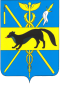 АДМИНИСТРАЦИЯБОГУЧАРСКОГО МУНИЦИПАЛЬНОГО РАЙОНАВОРОНЕЖСКОЙ ОБЛАСТИПОСТАНОВЛЕНИЕот «29» декабря 2016 г. № 502г. БогучарО внесении изменений в муниципальную программу «Развитие сельского хозяйства, производства пищевых продуктов и инфраструктуры агропродовольственногорынка Богучарского муниципального района на 2014-2020 годы», утвержденную постановлением администрации Богучарского муниципального районаот 27.02.2014 № 133»В целях реализации Государственной программы «Развитие сельского хозяйства и регулирования рынков сельскохозяйственной продукции, сырья и продовольствия на 2013 – 2020 годы», утвержденной постановлением Правительства Российской Федерации от 14.07.2012 № 717, закона Воронежской области от 07.06.2007 № 66 – ОЗ «О развитии сельского хозяйства на территории Воронежской области», государственной программы Воронежской области «Развитие сельского хозяйства, производства пищевых продуктов и инфраструктуры агропродовольственного рынка на 2014-2020 годы», утвержденной постановлением правительства Воронежской области от 13.12.2013 № 1088 администрация Богучарского муниципального района ПОСТАНОВЛЯЕТ:1. Внести следующие изменения в постановление администрации Богучарского муниципального района от 27.02.2014 года №133 «Об утверждении муниципальной программы «Развитие сельского хозяйства, производства пищевых продуктов и инфраструктуры агропродовольственного рынка Богучарского муниципального района на 2014 – 2020 годы»:1.1. Приложение к постановлению изложить согласно Приложению к данному постановлению.2. Контроль за выполнением настоящего постановления возложить на заместителя главы администрации Богучарского муниципального района Чвикалова С.Н.Приложениек постановлению администрацииБогучарского муниципального районаот 27.02.2015 № 133(приложение в редакции постановленияот 29.12.2016 № 502)Муниципальная программа«Развитие сельского хозяйства, производства пищевых продуктов и инфраструктуры агропродовольственного рынка Богучарскогомуниципального района»Паспортмуниципальной программы «Развитие сельского хозяйства, производства пищевых продуктов и инфраструктуры агропродовольственного рынка Богучарского муниципального района»Раздел 1. Общая характеристика сферы реализации муниципальной программыСельское хозяйство является одной из основных отраслей экономики Богучарского района. В отрасли занято около 8 тыс. человек, или 44,7% от числа занятых в экономике района. На территории района сельскохозяйственным производством занимаются 25 сельскохозяйственных предприятий, 203 крестьянско-фермерских хозяйств и около 9,5 тыс. личных подсобных хозяйств.В 2012 году объем производства продукции сельского хозяйства в хозяйствах всех категорий составил 2110,9 млн. рублей, или 97,0% к уровню 2011 года в сопоставимой оценке. Доля сельскохозяйственных предприятий в общем объеме производства составила - 30,0%, крестьянско-фермерских хозяйств – 13,2%; личных подсобных хозяйств – 56,8%. Удельный вес продукции растениеводства в общем объеме сельскохозяйственного производства составил – 67,3%, животноводства – 32,7%. В 2012 году валовой сбор зерна (после доработки) в хозяйствах всех категорий составил 75,8 тыс. тонн (82,3% к уровню 2011 года), подсолнечника – 26,1 тыс.тонн (102,0% к уровню 2011 года) рисунок 2. Средняя урожайность зерновых составила 19,5 ц/га (2011 год-20,9 цн./га), подсолнечника 13,1 ц/га (2010 год – 14,5 ц/га). Рисунок 1Основными проблемами развития агропромышленного комплекса являются: технико-технологическое отставание сельского хозяйства из-за недостаточного уровня доходов сельскохозяйственных товаропроизводителей для осуществления модернизации, стагнация машиностроения для сельского хозяйства и пищевой промышленности; ограниченный доступ сельскохозяйственных товаропроизводителей к рынку в условиях несовершенства его инфраструктуры, возрастающей монополизации торговых сетей;медленные темпы социального развития, определяющие ухудшение социально-демографической ситуации, отток трудоспособного населения, особенно молодежи. Раздел 2. Приоритеты муниципальной политики в сфере реализации муниципальной программы, цели, задачи и показатели (индикаторы) достижения целей и решения задач, описание основных ожидаемых конечных результатов муниципальной программы, сроков и этапов реализации муниципальной программы2.1. Приоритеты муниципальной политики в сфере реализации муниципальной программы.Программа предусматривает комплексное развитие всех отраслей и подотраслей агропромышленного комплекса. Одновременно выделяются приоритеты двух уровней.К приоритетам первого уровня относятся:в сфере производства - скотоводство (производство молока и мяса) как системообразующая подотрасль, использующая конкурентные преимущества муниципального района, в первую очередь наличие значительных площадей сельскохозяйственных угодий;в экономической сфере - повышение доходности сельскохозяйственных товаропроизводителей;в социальной сфере - устойчивое развитие сельских территорий в качестве непременного условия сохранения трудовых ресурсов и территориальной целостности;в сфере развития производственного потенциала - мелиорация земель сельскохозяйственного назначения.Ко второму уровню приоритетов относятся следующие направления:развитие подотраслей сельского хозяйства, включая овощеводство;экологическая безопасность сельскохозяйственной продукции и продовольствия;конкурентоспособность продукции с учетом рационального размещения и специализации сельскохозяйственного производства.минимизация логистических издержек и оптимизация других факторов, определяющих конкурентоспособность продукции с учетом рационального размещения и специализации сельскохозяйственного производства и пищевой промышленности;обеспечение контроля за ввозимым скотом на территорию района и не распространением заболеваний, таких как ящур, болезнь Шмалленберга, Блютанга;выполнение мероприятий по профилактике и ликвидации карантинных и особо опасных болезней, в том числе общих для человека и животных.Приоритеты муниципальной политики в сфере реализации программы соотносятся со стратегией социально-экономического развития Воронежской области на период до 2020 года. 2.2. Цели, задачи и показатели (индикаторы) достижения целей и решения задачИсходя из основных приоритетов муниципальной политики, основными целями в рамках реализации настоящей программы являются. Цель 1. Развитие агропромышленного комплекса в целях формирования эффективной экономики Богучарского муниципального района, повышение инвестиционной активности в отрасли сельского хозяйства. Показателем достижения данной цели является: достижение физического объема валового муниципального продукта, процентов к предыдущему году. Оценка достижения показателя производится исходя из оценочных данных органов местного самоуправления. 1.2. Объем инвестиций в основной капитал (за исключением бюджетных средств), млн. рублей. Оценка достижения показателя производится исходя из официальных статистических данных, а при их отсутствии - при помощи оценочных данных администрации муниципального района. Цель 2. Создание условий для устойчивого развития агропромышленного комплекса.2.1. Повышение конкурентоспособности сельскохозяйственной продукции на внутреннем и внешнем рынках.2.2. Повышение финансовой устойчивости предприятий агропромышленного комплекса.  Оценка достижения показателя производится исходя из оценочных данных органов местного самоуправления. Цель 3. Повышение качества жилищного обеспечения населения путем повышения доступности жилья, роста качества и надежности предоставления жилищно-коммунальных услуг. Показателем достижения данной цели является: 3.1. Количество граждан получивших финансовую поддержку на улучшение жилищных условий в рамках программы, человек. Цель 4. Воспроизводство и повышение эффективности использования в сельском хозяйстве земельных и других ресурсов, экологизации производства. Повышение уровня экологической безопасности граждан и сохранение природных систем. Показателем достижения данной цели является:Снижение негативного воздействия отходов производства и потребления на окружающую среду, охват услугой по утилизации отходов производства и потребления населения и предприятий муниципального района, ликвидация негативного воздействия подтопления объектов недвижимости. Достижение заявленных целей потребует решения следующих задач:  создание условий для привлечения инвестиций в экономику района; стимулирование роста производства основных видов сельскохозяйственной продукции, производства пищевых продуктов;поддержка развития инфраструктуры агропродовольственного рынка; поддержка малых форм хозяйствования; создание условий для эффективного использования земель сельскохозяйственного назначения; развитие мелиорации сельскохозяйственных земель;повышение уровня рентабельности в сельском хозяйстве для обеспечения его устойчивого развитияповышение качества жизни сельского населения, стимулирование инновационной деятельности и инновационного развития агропромышленного комплекса, повышение доступности жилья и качества жилищного обеспечения населения Богучарского района; Сведения о показателях (индикаторах) муниципальной программы, подпрограмм муниципальной программы и их значения представлены в приложении 1.2.3. Конечные результаты реализации муниципальной программыПолитика государства в равной мере поддерживает развитие, как общественного сектора, так и малых форм хозяйствования. Однако, учитывая, что производство продукции в крупных хозяйствах менее трудоемко из-за большей механизации и автоматизации производства, поэтому объемы производства в крупных хозяйствах будет наращиваться более быстрыми темпами. Основными целями развития агропромышленного комплекса района являются:- обеспечение эффективного развития сельскохозяйственного производства;- повышение конкурентоспособности сельскохозяйственной продукции на внутреннем и внешнем рынках в рамках вступления России во Всемирную торговую организацию;- повышение финансовой устойчивости предприятий агропромышленного комплекса;- устойчивое развитие сельских территорий;- повышение уровня и качества жизни на селе. Для достижения указанных целей предусматривается решение следующих задач:- стимулирование роста производства основных видов сельскохозяйственной продукции, производства пищевых продуктов;- осуществление противоэпизоотических мероприятий в отношении карантинных и особо опасных болезней животных;- поддержка развития инфраструктуры агропродовольственного рынка;- поддержка малых форм хозяйствования;- повышение уровня рентабельности в сельском хозяйстве для обеспечения его устойчивого развития;- повышение качества жизни сельского населения;-создание условий для эффективного использования земель сельскохозяйственного назначения;- развитие мелиорации сельскохозяйственных земель;- экологически регламентированное использование в сельскохозяйственном производстве земельных, водных и других возобновляемых природных ресурсов, повышение плодородия почв до оптимального уровня.При оценке достижения поставленной цели и решения задач планируется использовать показатели, характеризующие общее развитие агропромышленного комплекса в районе, и показатели, позволяющие оценить непосредственно реализацию мероприятий, осуществляемых в рамках программы.Показатели, используемые для достижения поставленной цели:- индекс производства продукции сельского хозяйства в хозяйствах всех категорий (в сопоставимых ценах),%.- индекс производства продукции растениеводства (в сопоставимых ценах),%.- индекс производства продукции животноводства (в сопоставимых ценах),%.индекс физического объема инвестиций в основной капитал сельского хозяйства, %.- рентабельность сельскохозяйственных организаций, %;- среднемесячная номинальная заработная плата в сельском хозяйстве (по сельскохозяйственным организациям, не относящимся к субъектам малого предпринимательства), рублей.Оценка достижения показателей индекс производства продукции сельского хозяйства в хозяйствах всех категорий (в сопоставимых ценах), индекс производства продукции растениеводства (в сопоставимых ценах), индекс производства продукции животноводства (в сопоставимых ценах) производится исходя из официальных статистических данных (пункт 1.16.1 Федерального плана статистических работ).Оценка достижения показателя «индекс производства пищевых продуктов, включая напитки (в сопоставимых ценах)» производится исходя из официальных статистических данных (пункт 1.19.2 Федерального плана статистических работ). Оценка достижения показателя «индекс физического объема инвестиций в основной капитал сельского хозяйства» производится исходя из официальных статистических данных (пункт 1.28.3 Федерального плана статистических работ).Оценка достижения показателя «рентабельность сельскохозяйственных организаций» производится департаментом аграрной политики Воронежской области, исходя из данных сводного годового бухгалтерского отчета по сельскохозяйственным организациям «О финансово-экономическом состоянии товаропроизводителей агропромышленного комплекса».Расчет показателя осуществляется по формуле Рсх = Псх / Iсх* 100%,где: Рсх - уровень рентабельности сельскохозяйственных организаций (с учетом субсидий);Псх - прибыль (убыток) до налогообложения по предприятиям, осуществляющим деятельность в сельском хозяйстве, за отчетный год;Iсх - объем затрат проданных товаров, продукции, работ, услуг за отчетный год по предприятиям, осуществляющим деятельность в сельском хозяйстве. Оценка достижения показателя «среднемесячная номинальная заработная плата в сельском хозяйстве (по сельскохозяйственным организациям, не относящимся к субъектам малого предпринимательства) производится исходя из официальных статистических данных (пункт 1.30.1 Федерального плана статистических работ).Прогнозные значения показателей (индикаторов) достижения целей и решения задач муниципальной программы приведены в таблице 1 приложения к программе.2.4. Сроки и этапы реализации программыОбщий срок реализации муниципальной программы рассчитан на период с 2014 по 2020 год.Раздел 3. Обоснование выделения подпрограмм и обобщенная характеристика основных мероприятийДля достижения заявленных целей и решения поставленных задач в рамках настоящей муниципальной программы предусмотрена реализация 2 подпрограмм:Подпрограмма 1. «Развитие сельского хозяйства и социальной инфраструктуры села»Реализация подпрограммы будет способствовать развитию агропромышленного комплекса в целях формирования эффективной экономики Богучарского муниципального района, повышение инвестиционной активности в отрасли сельского хозяйства, способной обеспечить последовательное повышение уровня и качества жизни населения района, устойчивое развитие сельских территорий. В рамках подпрограммы будут осуществляться следующие основные мероприятия:1. Ускоренное развитие отрасли животноводства.2. Повышение эффективности производства отраслей растениеводства.3. Развитие сельских территорий, которое включает в себя: развитие малых форм хозяйствования, развитие социальной инфраструктуры на селе.4. Техническая и технологическая модернизация, инновационное развитие. Подпрограмма 2. «Устойчивое развитие сельских территорий на 2014 - 2017 годы и на период до 2020 года».Реализация подпрограммы будет осуществляться в рамках реализации одного основного мероприятия: улучшение жилищных условий граждан, в том числе молодых семей и молодых специалистов, проживающих и работающих в сельской местности;Реализация подпрограммы должна привести к созданию комфортной среды обитания и жизнедеятельности для человека, обеспечению сельского населения доступным и качественным жильем. Индикатором реализации основного мероприятия подпрограммы является ввод (приобретение) жилья для граждан, проживающих в сельской местности, в том числе для молодых семей и специалистовОсновные мероприятия развития растениеводства и животноводства построены по схеме, включающей 4 блока основных мероприятий: производство сельскохозяйственной продукции соответствующих видов, ее переработка, развитие инфраструктуры, кредитование и страхование.Основное мероприятие 1.1. "Развитие подотрасли животноводства, переработки и реализации животноводческой продукции" включает 9 мероприятий:Мероприятие 1.1.1 «Племенное животноводство». Мероприятия по племенному животноводству направлены на формирование племенной базы, удовлетворяющей потребность сельскохозяйственных товаропроизводителей района в племенной продукции (материале). В рамках осуществления этого мероприятия предусматривается: работа с физическими и юридическими лицами, направленная на приобретение племенной продукции (материала); стимулирование приобретения высококачественной продукции (материала), отвечающей требованиям мирового рынка в виде субсидий на приобретение племенного материала. Мероприятие 1.1.2 «Развитие молочного скотоводства». Реализация мероприятия по развитию молочного скотоводства направлена на повышение производства продукции и инвестиционной привлекательности молочного скотоводства, выравнивание сезонности производства молока, рост поголовья крупного рогатого скота, в том числе коров, создание условий для воспроизводства в скотоводстве, стимулирование повышения товарности молока. Для повышения инвестиционной привлекательности молочного скотоводства в регионе планируется субсидирование 1 литра (килограмма) реализованного товарного молока не ниже первого сорта. Мероприятие 1.1.3. «Развитие овцеводства и козоводства». Реализация основного мероприятия по развитию овцеводства и козоводства направлена на сохранение традиционного уклада жизни и поддержание занятости и доходности сельскохозяйственных организаций, крестьянских (фермерских) хозяйств и индивидуальных предпринимателей, специализирующихся на овцеводстве и козоводстве. В рамках осуществления основного мероприятия предусматривается увеличение маточного поголовья овец и коз, а также продукции овцеводства и козоводства в сельскохозяйственных организациях, крестьянских (фермерских) хозяйствах и у индивидуальных предпринимателей. Субсидии за счет средств областного бюджета будут предоставляться на содержание 1 головы маточного поголовья овец и коз, ярок и козочек старше года сельскохозяйственным товаропроизводителям области (кроме граждан, ведущих личное подсобное хозяйство). Мероприятие 1.1.4. «Развитие рыбоводства». Реализация мероприятия по развитию рыбоводства направлена на наращивание объемов производства и реализации товарной рыбы. Мероприятие 1.1.5. «Модернизация отрасли животноводства». Реализация основного мероприятия по модернизации отрасли животноводства направлена на обеспечение увеличения объемов производства продукции, сохранения и увеличения поголовья всех видов сельскохозяйственных животных, а также использования современного технологического оборудования для модернизации животноводческих предприятий.Мероприятие 1.1.6. «Государственная поддержка кредитования подотрасли животноводства, переработки ее продукции, развития инфраструктуры и логистического обеспечения рынков продукции животноводства».Государственная поддержка кредитования подотрасли животноводства, переработки ее продукции, развития инфраструктуры и логистического обеспечения рынков продукции животноводства направлена на обеспечение устойчивого роста животноводческой продукции и продуктов ее переработки. Порядок предоставления государственной поддержки в виде субсидий, перечень направлений кредитования, перечень получателей по определенным видам субсидируемых кредитов определяется нормативно-правовыми актами Воронежской области. Государственная поддержка будет осуществляться посредством предоставления субсидий на возмещение части затрат на уплату процентов по краткосрочным и инвестиционным кредитам, полученным в российских кредитных организациях и сельскохозяйственных кредитных потребительских кооперативах.Средства областного бюджета будут предоставляться на реализацию мероприятий по развитию переработки продукции животноводства направлена на обеспечение населения мясными и молочными продуктами на основе увеличения промышленного производства мяса и субпродуктов.В рамках осуществления мероприятия в части наращивания производства мяса предусматривается:осуществить строительство современных и модернизацию действующих предприятий по первичной переработке скота;внедрить новые технологические процессы по организации убоя, комплексной переработке скота и продуктов убоя на основе инновационных ресурсосберегающих технологий с использованием энергоэффективного оборудования;расширить ассортимент вырабатываемой продукции (мяса в тушах, полутушах, отрубах, расфасованного и упакованного для торговых сетей) и увеличить сроки ее хранения с 7 до 30 суток, увеличить сбор и переработку побочных сырьевых ресурсов (шкур, кишок, крови, кости, эндокринно-ферментного и специального сырья и пр.) для выработки различных видов продукции;снизить экологическую нагрузку на окружающую среду в зоне работы предприятий.Мероприятие 1.1.7. Обеспечение проведения противоэпизоотических мероприятий.Мероприятие 1.1.8. Развитие мясного скотоводства. Предусматривается развитие племенной базы мясного скотоводства; поддержка экономически значимой программы по развитию мясного скотоводства; субсидирование части процентной ставки по инвестиционным кредитам (займам) на строительство и реконструкцию объектов для мясного скотоводства.Мероприятие 1.1.9. Поддержка кредитования подотрасли животноводства и переработки ее продукции.Индикаторами реализации подпрограммы являются объемы производства скота и птицы на убой, молока в хозяйствах всех категорий, сыров, цельномолочной продукции, масла сливочного, мяса и мясопродуктов, мощностей по убою скота и его первичной переработки. Индикатором реализации мероприятия по мясному скотоводству является поголовье крупного рогатого скота специализированных мясных пород и помесного скота в сельскохозяйственных организациях, крестьянских (фермерских) хозяйствах, включая индивидуальных предпринимателей.Основное мероприятие 1.2. "Развитие подотрасли растениеводства, переработки и реализации продукции растениеводства" включает 4 основных мероприятия: Мероприятие 1.2.1 Повышение плодородия почв.Сохранение и восстановление плодородия почв земель сельскохозяйственного назначения предусматривается обеспечить за счет проведения комплекса агрохимических, гидромелиоративных, агролесомелиоративных мероприятий.Мероприятие 1.2.2. Совершенствование технологий производства.В рамках данного мероприятия планируется переход на принципиально новые системы земледелия. Необходимо: внедрение энергоресурсосберегающих технологий и выращивание инновационных видов продукции. Особого внимания заслуживает вопрос расширения посевных площадей нетрадиционных для района сельскохозяйственных культур: нута, льна, софлора, сои, люпина, горчицы. Широкое их внедрение в производство будет способствовать оптимизации структуры посевных площадей, улучшению фитосанитарной обстановки, расширению ассортимента производимой перерабатывающими предприятиями продукции. Перечисленные культуры относятся к засухоустойчивым. Мероприятие 1.2.3. Развитие селекции и семеноводства. Мероприятие предусматривает: проведение сортосмены и сортообновления; посев зерновых культур семенами высоких репродукций 1 класса посевного стандарта всхожестью не менее 95 % и чистотой 99 %; посев кукурузы, подсолнечника сортами не ниже 1 репродукции и гибридами с ФАО 170-190.Мероприятие 1.2.4. Применение химических средств защиты.Основой защиты растений станут: научно- обоснованные севообороты; соблюдение интенсивных технологий возделывания культур. Кроме того, предполагается проводить борьбу с вредителями биологическим способом, используя энтомофагов. В качестве целевых индикаторов подпрограммы используются объемы производства основных видов продукции растениеводства, пищевых продуктов, выпускаемых из растениеводческого сырья, площади закладки многолетних насаждений.Основное мероприятие 1.3. «Развитие сельских территорий» включает 2 мероприятия: Мероприятие 1.3.1. Расширение доступа к заемным средствам на основе субсидирования процентных ставок по кредитам.Предусмотрено, что субсидирование процентных ставок по кредитам и займам, привлеченным личными подсобными хозяйствами, крестьянскими (фермерскими) хозяйствами, сельскохозяйственными предприятиями будет производиться: за счет федерального бюджета в размере 95 % ставки рефинансирования Банка России и 5 % за счет областного бюджета. Предельные суммы предоставления кредитов с государственной поддержкой на текущий момент составляют: - для личных подсобных хозяйств до 0,3 млн. рублей сроком до 2-х лет на приобретение пчелосемей, молодняка животных, всех видов кормов для сельскохозяйственных животных; 0,7 млн. рублей сроком на 5 лет для приобретения основного стада животных, газификации жилых домов, строительства животноводческих помещений, приобретения ульев и оборудования для пчеловодства, приобретения техники мощностью до 100 л.с.;- для крестьянско-фермерских хозяйств до 3,0 млн. рублей и сельскохозяйственных предприятий до 10,0 млн. рублей.Мероприятие 1.3.2. Поддержка малых форм хозяйствования. Включает основные направления: - поддержка начинающих фермеров;- развитие семейных животноводческих ферм на базе крестьянских (фермерских) хозяйств;- государственная поддержка кредитования малых форм хозяйствования;- оформление земельных участков в собственность крестьянскими (фермерскими) хозяйствами.В качестве индикаторов мероприятий предусмотрено: количество крестьянских (фермерских) хозяйств начинающих фермеров, осуществивших проекты создания и развития своих хозяйств с помощью государственной поддержки; количество построенных или реконструированных семейных животноводческих ферм; площадь земельных участков, оформленных в собственность крестьянскими (фермерскими) хозяйствами.Основное мероприятие 1.4. «Техническая и технологическая модернизация, инновационное развитие».  Основное мероприятие включает 5 мероприятий:1.4.1. Обновление парка сельскохозяйственной техники;1.4.2. Реализация перспективных инновационных проектов в агропромышленном комплексе 1.4.3. Развитие биотехнологий;1.4.4. Государственная поддержка сельскохозяйственных товаропроизводителей в виде компенсации части затрат на оплату электроэнергии;1.4.5. Модернизация предприятий пищевой и перерабатывающей промышленности.Индикаторами реализации мероприятий являются:объемы приобретения новой техники сельскохозяйственными товаропроизводителями (тракторы, зерноуборочные комбайны, кормоуборочные комбайны);количество реализованных инновационных проектов;рост применения биологических средств защиты растений и микробиологических удобрений в растениеводстве;удельный вес отходов сельскохозяйственного производства, переработанных методами биотехнологии. Основное мероприятие 1.5. Обеспечение деятельности МКУ «Управление сельского хозяйства Богучарского района Воронежской области"Раздел 4. Ресурсное обеспечение муниципальной программыФинансирование мероприятий программы предусмотрено за счет средств федерального, областного и местных бюджетов.Кроме того, на реализацию мероприятий программы планируется привлечь средства юридических и физических лиц.Расходы местного бюджета на реализацию программы, а также ресурсное обеспечение и прогнозная (справочная) оценка расходов федерального и областного бюджетов на реализацию муниципальной программы «Развитие сельского хозяйства, производства пищевых продуктов и инфраструктуры агропродовольственного рынка Богучарского муниципального района» приведены в приложениях 2 и 3.Мероприятия, предлагаемые к финансированию в планируемом году указаны в плане реализации муниципальной программы согласно приложению 4.Раздел 5. Анализ рисков реализации муниципальной программы и описание мер управления рисками реализации муниципальной программыК рискам реализации муниципальной программы следует отнести:- финансовые риски, которые связаны с финансированием мероприятий программы в неполном объеме;- непредвиденные риски, связанные с кризисными явлениями в экономике Воронежской области, с природными и техногенными катастрофами и катаклизмами, что может привести к снижению бюджетных доходов, ухудшению динамики основных показателей, в том числе повышению инфляции, снижению темпов экономического роста и доходов населения.Таким образом, из вышеперечисленных рисков наибольшее отрицательное влияние на реализацию муниципальной программы может оказать реализация финансовых и непредвиденных рисков, которые содержат угрозу срыва реализации мероприятий программы. Поскольку в рамках реализации программы практически отсутствуют рычаги управления непредвиденными рисками, наибольшее внимание будет уделяться управлению финансовыми рисками.Раздел 6. Оценка эффективности реализации муниципальной программыЭффективность реализации программы в целом оценивается ежегодно исходя из достижения установленных значений каждого из основных показателей (индикаторов) как по годам по отношению к предыдущему году, так и нарастающим итогом к базовому году.В результате реализации мероприятий программы в 2014 - 2020 годах планируется достижение следующих показателей, характеризующих эффективность реализации программы:в количественном выражении:- индекса производства продукции сельского хозяйства в хозяйствах всех категорий в 2020 году к 2013 году составит 120,0%, в том числе продукции растениеводства – 107,2%, продукции животноводства – 140,7%; - индекс физического объема инвестиций в основной капитал сельского хозяйства в 2020 году к 2013 году составит 145,9%; - уровень рентабельности по всей хозяйственной деятельности сельскохозяйственных организаций к 2020 году – 15% (с учетом субсидий);- среднемесячная заработная плата в сельском хозяйстве (по сельскохозяйственным организациям, не относящимся к субъектам малого предпринимательства) – 21,2 тысяч рублей;- повысится уровень конкурентоспособности сельскохозяйственных организаций и продукции, производимой в агропромышленном комплексе области;в качественном выражении:- индексы производства продукции сельского хозяйства и производства пищевых продуктов указывают на эффективность реализуемых мер в сфере производства;- индексы физического объема инвестиций – на возможность осуществления модернизации и инновационного развития;- динамика уровня рентабельности в сельскохозяйственных организациях – на эффективность производства и экономического механизма их функционирования;- рост оплаты труда в сельском хозяйстве – на степень решения социальных проблем отрасли;- ввод (приобретение) 3,8 тыс. кв. метров жилья для граждан, проживающих и работающих в сельской местности, в том числе 2,2 тыс. кв. метров для молодых семей и молодых специалистов;- сокращение числа семей, нуждающихся в улучшении жилищных условий, в сельской местности на 16,3 процента; в том числе молодых семей и молодых специалистов – 25,2 процента.Непосредственным образом на степень достижения поставленных в рамках настоящей муниципальной программы целей, задач и результатов будут оказывать влияние итоги реализации иных муниципальных программ Богучарского муниципального района Воронежской области. Информация о составе и значениях показателей эффективности реализации муниципальной программы приведена в приложении 1.Раздел 1. Характеристика сферы реализации подпрограммы, описание основных проблем в указанной сфере и прогноз ее развитияАгропромышленный комплекс и его базовая отрасль - сельское хозяйство являются ведущими системообразующими сферами экономики района, формирующими агропродовольственный рынок, продовольственную и экономическую безопасность, трудовой и поселенческий потенциал.За период реализации приоритетного национального проекта "Развитие агропромышленного комплекса", областной целевой программы "Развитие сельского хозяйства на территории Воронежской области на 2008 - 2012 годы", утвержденной постановлением Воронежской областной Думы от 22.11.2007 N 1107-IV-ОД и муниципальной целевой программы «Развитие агропромышленного комплекса Богучарского муниципального района на 2008 – 2012 годы», утвержденной решением Совета народных депутатов Богучарского муниципального района от 22 июля 2008 года №41, был обеспечен рост продукции сельского хозяйства и производства пищевых продуктов. Улучшилась экономика сельскохозяйственных организаций, активизировалась работа по социальному развитию сельских территорий.Вместе с тем последствия мирового финансового и экономического кризиса 2008 года, а также жестокая засуха 2010 года негативно отразились на инвестиционном климате в агропромышленном комплексе, динамике развития сельскохозяйственного производства.Основными проблемами развития агропромышленного комплекса являются:технико-технологическое отставание сельского хозяйства из-за недостаточного уровня доходов сельскохозяйственных товаропроизводителей для осуществления модернизации;ограниченный доступ сельскохозяйственных товаропроизводителей к рынку в условиях несовершенства его инфраструктуры, возрастающей монополизации торговых сетей;медленные темпы социального развития сельских территорий, определяющие ухудшение социально-демографической ситуации, отток трудоспособного населения, особенно молодежи, сокращение сельской поселенческой сети.Для социально-экономической ситуации агропромышленного комплекса района характерны те же проблемы, негативные тенденции и трудности, что и для страны в целом. Богучарский муниципальный район по природно-климатическим и экономическим условиям является зоной интенсивного и развитого сельскохозяйственного производства со специализацией на производстве зерна и подсолнечника - в растениеводстве; молока и мяса крупного рогатого скота, баранины – в животноводстве. Для производства сельскохозяйственной продукции в районе имеется 162,6 тыс. га земель сельскохозяйственного назначения, в том числе 115,6 тыс. га пашни. Землепользователями являются сельскохозяйственные предприятия различных форм собственности, крестьянско-фермерские хозяйства и личные подсобные хозяйства, используемые соответственно 64,0; 27 и 9 % сельхозугодий.В рамках Богучарского муниципального района агропромышленный комплекс является одной из ведущих отраслей экономики района. Значительную роль в экономике района играет сельскохозяйственное производство, доля которого в валовом муниципальном продукте в среднем за 2009-2012 годы составила 30,4% (рисунок 3). Несмотря на неблагоприятные погодные условия, сложившиеся в 2010–2012 годах (жесточайшая жара 2010 года, шквалистый ветер, ураган, град 2011 года, засуха весной 2012 года) валовой сбор зерна по сравнению с предыдущим пятилетием вырос на 34%. Однако производство подсолнечника уменьшилось на 13 процентов, а сахарной свеклы сошло на нет. Производство в динамике продукции растениеводства представлено на рисунке 4. В 2012 году в сравнении с 2007 годом в отрасли растениеводства наблюдается падение производства сахарной свеклы - на 100%, подсолнечника - на 13%. Это связано с тем, что процентная доля подсолнечника в структуре посевных площадей не должна превышать 15%, поэтому начиная с 2008 года с каждым последующим годом идет снижение посевов на 1,5–2,0 тысячи гектаров для доведения научно – обоснованных параметров структуры посевных площадей. В отрасли животноводства за период с 2008 по 2012 годы по сравнению с прошлым пятилетием наметился рост производства молока на 4,7% и реализации мяса в живом весе на 29,0%. Однако, из – за заболевания свиней вирусом африканской чумы летом 2013 года все свинопоголовье в районе было уничтожено. Доля мяса свиней в общем производстве мяса составляла 60–65%, поэтому в 2013 году производство мяса в районе резко сократилось.  В 2011 году уровень рентабельности по сельскому хозяйству составил 7,8 %, что на 7,7 % ниже, чем в 2003 году. Производство всех видов продукции животноводства более чем 10 лет убыточно (таблица 1).Таблица 1. Уровень рентабельности сельскохозяйственного производствав сельскохозяйственных организациях, (%)Динамика развития агропромышленного комплекса на период до 2020 года будет формироваться под воздействием разнонаправленных факторов. С одной стороны, скажутся меры, которые были приняты в последние годы по повышению устойчивости агропромышленного производства, с другой - сохраняется сложная обстановка в связи с последствиями кризиса и засухи 2010 года, что усиливает вероятность проявления рисков для устойчивого и динамичного развития аграрного сектора экономики.В прогнозном периоде наметятся следующие значимые тенденции:- увеличение инвестиций на повышение плодородия и развитие мелиорации сельскохозяйственных земель, стимулирование улучшения использования земельных угодий;- наращивание темпов в подотрасли скотоводства, создание условий для наращивания производства мяса крупного рогатого скота и молочных продуктов;- ускорение обновления технической базы агропромышленного производства;- экологизация и биологизация агропромышленного производства на основе применения новых технологий в растениеводстве, животноводстве в целях сохранения природного потенциала и повышения безопасности пищевых продуктов.Прогноз реализации подпрограммы основывается на достижении уровней ее основных показателей (индикаторов).В части основных показателей муниципальной программы прогнозируются:- увеличение производства продукции сельского хозяйства в хозяйствах всех категорий (в сопоставимых ценах) в 2020 году по отношению к 2012 году на 26,5 процента. - увеличение производства продукции растениеводства в хозяйствах всех категорий (в сопоставимых ценах) в 2020 году по отношению к 2012 году на 12,5 процента. - увеличение производства продукции животноводства в хозяйствах всех категорий (в сопоставимых ценах) в 2020 году по отношению к 2012 году на 45,5 процентов. - обеспечение среднегодового темпа прироста объема инвестиций в основной капитал сельского хозяйства в размере не менее 6,0 процентов.- повышение уровня рентабельности сельскохозяйственных организаций до 15 процентов (с учетом субсидий);- доведение уровня заработной платы в сельском хозяйстве до 21,5 тыс. рублей к 2020 году.В растениеводстве предстоит освоить интенсивные технологии, базирующиеся на новом поколении тракторов и сельскохозяйственных машин, увеличить объемы внесения минеральных и органических удобрений, осуществить переход на посев перспективными высокоурожайными сортами и гибридами отечественного производства.В отношении отдельных культур необходимо расширение посевных площадей.В животноводстве решение задачи ускоренного наращивания производства мяса и молока позволит повысить уровень потребления населением этих продуктов. Это связано с оптимистическими тенденциями развития мясного и молочного скотоводства.Среднегодовой темп роста продукции сельского хозяйства в период до 2020 года должен составить не менее 3,3%. Более высокие темпы намечены по производству продуктов животноводства – не менее 5,7%, растениеводства – 1,6%. Согласно заданным темпам роста продукции сельского хозяйства к 2020 году валовая продукция сельского хозяйства всех категорий (в ценах 2012 года) составит 2670,4 млн. рублей.Проведение комплекса противоэпизоотических, ветеринарно-санитарных и организационно-хозяйственных мероприятий обеспечит эпизоотическое и ветеринарно-санитарное благополучие района.Раздел 2. Приоритеты муниципальной политики в сфере реализации подпрограммы, цели, задачи и показатели (индикаторы) достижения целей и решения задач, описание основных ожидаемых конечных результатов подпрограммы, сроков и контрольных этапов реализации подпрограммы2.1.Приоритеты муниципальной политики в сфере реализации подпрограммыПодпрограмма базируется на положениях Государственной программы развития сельского хозяйства и регулирования рынков сельскохозяйственной продукции, сырья и продовольствия на 2013-2020 годы (далее - Государственная программа), утвержденной постановлением Правительства Российской Федерации от 14.07.2012 № 717, Закона Воронежской области от 07.06.2007 № 66-ОЗ "О развитии сельского хозяйства на территории Воронежской области", Закона Воронежской области от 30.06.2010 № 65-ОЗ "О стратегии социально-экономического развития Воронежской области на период до 2020 года", региональной программы "Развитие сельского хозяйства Воронежской области на 2013 - 2020 годы", утвержденной постановлением Правительства Воронежской области от 02.10.2012г. № 874, а также ряда других областных целевых программ по проблемам развития агропромышленного комплекса области.Подпрограмма предусматривает комплексное развитие всех отраслей и подотраслей агропромышленного комплекса. Одновременно выделяются приоритеты двух уровней.К приоритетам первого уровня относятся:в сфере производства - скотоводство (производство молока и мяса) как системообразующая подотрасль, использующая конкурентные преимущества муниципального района, в первую очередь наличие значительных площадей сельскохозяйственных угодий;в экономической сфере - повышение доходности сельскохозяйственных товаропроизводителей;в социальной сфере - устойчивое развитие сельских территорий в качестве непременного условия сохранения трудовых ресурсов и территориальной целостности;в сфере развития производственного потенциала - мелиорация земель сельскохозяйственного назначения.Ко второму уровню приоритетов относятся следующие направления:развитие подотраслей сельского хозяйства, включая овощеводство;экологическая безопасность сельскохозяйственной продукции и продовольствия;конкурентоспособность продукции с учетом рационального размещения и специализации сельскохозяйственного производства.минимизация логистических издержек и оптимизация других факторов, определяющих конкурентоспособность продукции с учетом рационального размещения и специализации сельскохозяйственного производства и пищевой промышленности;обеспечение контроля за ввозимым скотом на территорию района и не распространением заболеваний, таких как ящур, болезнь Шмалленберга, блютанга;выполнение мероприятий по профилактике и ликвидации карантинных и особо опасных болезней, в том числе общих для человека и животных.2.2. Цели, задачи и показатели (индикаторы) достижения целей и решения задачПолитика государства в равной мере поддерживает развитие, как общественного сектора, так и малых форм хозяйствования. Однако, учитывая, что производство продукции в крупных хозяйствах менее трудоемко из-за большей механизации и автоматизации производства, поэтому объемы производства в крупных хозяйствах будет наращиваться более быстрыми темпами. Основными целями развития агропромышленного комплекса района являются:- обеспечение эффективного развития сельскохозяйственного производства;- повышение конкурентоспособности сельскохозяйственной продукции на внутреннем и внешнем рынках в рамках вступления России во Всемирную торговую организацию;- повышение финансовой устойчивости предприятий агропромышленного комплекса;- устойчивое развитие сельских территорий;- повышение уровня и качества жизни на селе. Для достижения указанных целей предусматривается решение следующих задач:- стимулирование роста производства основных видов сельскохозяйственной продукции, производства пищевых продуктов;- осуществление противоэпизоотических мероприятий в отношении карантинных и особо опасных болезней животных;- поддержка развития инфраструктуры агропродовольственного рынка;- поддержка малых форм хозяйствования;- повышение уровня рентабельности в сельском хозяйстве для обеспечения его устойчивого развития;- повышение качества жизни сельского населения;-создание условий для эффективного использования земель сельскохозяйственного назначения;- развитие мелиорации сельскохозяйственных земель;- экологически регламентированное использование в сельскохозяйственном производстве земельных, водных и других возобновляемых природных ресурсов, повышение плодородия почв до оптимального уровня.При оценке достижения поставленной цели и решения задач планируется использовать показатели, характеризующие общее развитие агропромышленного комплекса в районе, и показатели, позволяющие оценить непосредственно реализацию мероприятий, осуществляемых в рамках подпрограммы.Показатели, используемые для достижения поставленной цели:- индекс производства продукции сельского хозяйства в хозяйствах всех категорий (в сопоставимых ценах),%.- индекс производства продукции растениеводства (в сопоставимых ценах),%.- индекс производства продукции животноводства (в сопоставимых ценах),%.- индекс физического объема инвестиций в основной капитал сельского хозяйства,%.- рентабельность сельскохозяйственных организаций, %;- среднемесячная номинальная заработная плата в сельском хозяйстве (по сельскохозяйственным организациям, не относящимся к субъектам малого предпринимательства), рублей.Оценка достижения показателей индекс производства продукции сельского хозяйства в хозяйствах всех категорий (в сопоставимых ценах), индекс производства продукции растениеводства (в сопоставимых ценах), индекс производства продукции животноводства (в сопоставимых ценах) производится исходя из официальных статистических данных (пункт 1.16.1 Федерального плана статистических работ).Оценка достижения показателя «индекс производства пищевых продуктов, включая напитки (в сопоставимых ценах)» производится исходя из официальных статистических данных (пункт 1.19.2 Федерального плана статистических работ). Оценка достижения показателя «индекс физического объема инвестиций в основной капитал сельского хозяйства» производится исходя из официальных статистических данных (пункт 1.28.3 Федерального плана статистических работ).Оценка достижения показателя «рентабельность сельскохозяйственных организаций» производится департаментом аграрной политики Воронежской области, исходя из данных сводного годового бухгалтерского отчета по сельскохозяйственным организациям «О финансово-экономическом состоянии товаропроизводителей агропромышленного комплекса».Расчет показателя осуществляется по формуле Рсх = Псх / Iсх* 100%,где: Рсх - уровень рентабельности сельскохозяйственных организаций (с учетом субсидий);Псх - прибыль (убыток) до налогообложения по предприятиям, осуществляющим деятельность в сельском хозяйстве, за отчетный год;Iсх - объем затрат проданных товаров, продукции, работ, услуг за отчетный год по предприятиям, осуществляющим деятельность в сельском хозяйстве. Оценка достижения показателя «среднемесячная номинальная заработная плата в сельском хозяйстве (по сельскохозяйственным организациям, не относящимся к субъектам малого предпринимательства) производится исходя из официальных статистических данных (пункт 1.30.1 Федерального плана статистических работ).Прогнозные значения показателей (индикаторов) достижения целей и решения задач муниципальной программы приведены в таблице 1 приложения к программе.2.3. Описание основных ожидаемых конечных результатов подпрограммыВ результате реализации подпрограммы ожидается: увеличение производства продукции сельского хозяйства в хозяйствах всех категорий (в сопоставимых ценах) в 2020 году по отношению к 2012 году на 26,5 процента; увеличение производства продукции растениеводства в хозяйствах всех категорий (в сопоставимых ценах) в 2020 году по отношению к 2012 году на 12,5 процента; увеличение производства продукции животноводства в хозяйствах всех категорий (в сопоставимых ценах) в 2020 году по отношению к 2012 году на 45,5 процентов; обеспечение среднегодового темпа прироста объема инвестиций в основной капитал сельского хозяйства в размере не менее 6,0 процентов;повышение уровня рентабельности сельскохозяйственных организаций до 15 процентов (с учетом субсидий);доведение уровня заработной платы в сельском хозяйстве до 21,5 тыс. рублей к 2020 году.В результате реализации муниципальной программы валовой сбор зерна (в весе после доработки) повысится к 2020 году до 108,8 тыс. тонн против 86,6 тыс. тонн в среднем за 2008 - 2012 годы, или на 25,6%. Этому будут способствовать меры по улучшению использования земель сельскохозяйственного назначения, обеспечению развития селекции и элитного семеноводства, росту площадей используемых мелиорированных земель к 2020 году до 1500 гектаров.Производство скота и птицы (в живом весе) к 2020 году возрастет по сравнению с 2011 годом до 12,7 тыс. тонн, или в 2,1 раза, молока - до 23,8 тыс. тонн. Основной прирост будет получен за счет увеличения поголовья скота и птицы, роста продуктивности скота и птицы на основе улучшения породного состава.Среднемесячная заработная плата в сельском хозяйстве увеличится до 21,2 тыс. рублей.Для этих целей предполагается обеспечить ежегодный прирост инвестиций в сельское хозяйство в размере 5,5 процента, создать условия для достижения уровня рентабельности в сельскохозяйственных организациях не менее 15 процентов (с учетом субсидий).С учетом вступления страны в ВТО рост внутреннего производства позволит существенно повысить конкурентоспособность российской сельскохозяйственной продукции на внутреннем и внешнем рынках, осуществлять импортозамещение, увеличить экспорт зерна и другой сельскохозяйственной продукции.2.4. Сроки и этапы реализации подпрограммыОбщий срок реализации подпрограммы рассчитан на период с 2014 по 2020 год (в один этап).Раздел 3. Характеристика мероприятий подпрограммы.В рамках подпрограммы планируется реализовать 4 основных мероприятия.Основное мероприятие 1.1 «Развитие подотрасли животноводства, переработки и реализации животноводческой продукции". Основное мероприятие 1.2 « Повышение эффективности производства отраслей растениеводства».Основное мероприятие 1.3 «Развитие сельских территорий». Основное мероприятие 1.4. Техническая и технологическая модернизация, инновационное развитие. Основное мероприятие 1.1 «Развитие подотрасли животноводства, переработки и реализации животноводческой продукции" включает 9 мероприятий:Мероприятие 1.1.1 «Племенное животноводство». Мероприятия по племенному животноводству направлены на формирование племенной базы, удовлетворяющей потребность сельскохозяйственных товаропроизводителей района в племенной продукции (материале). В рамках осуществления этого мероприятия предусматривается: работа с физическими и юридическими лицами, направленная на приобретение племенной продукции (материала); стимулирование приобретения высококачественной продукции (материала), отвечающей требованиям мирового рынка в виде субсидий на приобретение племенного материала. Мероприятие 1.1.2 «Развитие молочного скотоводства». Реализация мероприятия по развитию молочного скотоводства направлена на повышение производства продукции и инвестиционной привлекательности молочного скотоводства, выравнивание сезонности производства молока, рост поголовья крупного рогатого скота, в том числе коров, создание условий для воспроизводства в скотоводстве, стимулирование повышения товарности молока. Для повышения инвестиционной привлекательности молочного скотоводства в регионе планируется субсидирование 1 литра (килограмма) реализованного товарного молока не ниже первого сорта. Мероприятие 1.1.3. «Развитие овцеводства и козоводства». Реализация основного мероприятия по развитию овцеводства и козоводства направлена на сохранение традиционного уклада жизни и поддержание занятости и доходности сельскохозяйственных организаций, крестьянских (фермерских) хозяйств и индивидуальных предпринимателей, специализирующихся на овцеводстве и козоводстве. В рамках осуществления основного мероприятия предусматривается увеличение маточного поголовья овец и коз, а также продукции овцеводства и козоводства в сельскохозяйственных организациях, крестьянских (фермерских) хозяйствах и у индивидуальных предпринимателей. Субсидии за счет средств областного бюджета будут предоставляться на содержание 1 головы маточного поголовья овец и коз, ярок и козочек старше года сельскохозяйственным товаропроизводителям области (кроме граждан, ведущих личное подсобное хозяйство). Мероприятие 1.1.4. «Развитие рыбоводства». Реализация мероприятия по развитию рыбоводства направлена на наращивание объемов производства и реализации товарной рыбы. Мероприятие 1.1.5. «Модернизация отрасли животноводства». Реализация основного мероприятия по модернизации отрасли животноводства направлена на обеспечение увеличения объемов производства продукции, сохранения и увеличения поголовья всех видов сельскохозяйственных животных, а также использования современного технологического оборудования для модернизации животноводческих предприятий.Мероприятие 1.1.6. «Государственная поддержка кредитования подотрасли животноводства, переработки ее продукции, развития инфраструктуры и логистического обеспечения рынков продукции животноводства».Государственная поддержка кредитования подотрасли животноводства, переработки ее продукции, развития инфраструктуры и логистического обеспечения рынков продукции животноводства направлена на обеспечение устойчивого роста животноводческой продукции и продуктов ее переработки. Порядок предоставления государственной поддержки в виде субсидий, перечень направлений кредитования, перечень получателей по определенным видам субсидируемых кредитов определяется нормативно-правовыми актами Воронежской области. Государственная поддержка будет осуществляться посредством предоставления субсидий на возмещение части затрат на уплату процентов по краткосрочным и инвестиционным кредитам, полученным в российских кредитных организациях и сельскохозяйственных кредитных потребительских кооперативах.Средства областного бюджета будут предоставляться на реализацию мероприятий по развитию переработки продукции животноводства, направленных на обеспечение населения мясными и молочными продуктами на основе увеличения промышленного производства мяса и субпродуктов.В рамках осуществления мероприятия в части наращивания производства мяса предусматривается:осуществить строительство современных и модернизацию действующих предприятий по первичной переработке скота;внедрить новые технологические процессы по организации убоя, комплексной переработке скота и продуктов убоя на основе инновационных ресурсосберегающих технологий с использованием энергоэффективного оборудования;расширить ассортимент вырабатываемой продукции (мяса в тушах, полутушах, отрубах, расфасованного и упакованного для торговых сетей) и увеличить сроки ее хранения с 7 до 30 суток, увеличить сбор и переработку побочных сырьевых ресурсов (шкур, кишок, крови, кости, эндокринно-ферментного и специального сырья и пр.) для выработки различных видов продукции;снизить экологическую нагрузку на окружающую среду в зоне работы предприятий.Мероприятие 1.1.7. Обеспечение проведения противоэпизоотических мероприятий.Мероприятие 1.1.8. Развитие племенной базы мясного скотоводства.Мероприятие 1.1.9. Поддержка кредитования подотрасли животноводства и переработки ее продукции.Основное мероприятие 1.2. «Повышение эффективности производства отраслей растениеводства» включает 4 мероприятия:Мероприятие 1.2.1 Повышение плодородия почв.Сохранение и восстановление плодородия почв земель сельскохозяйственного назначения предусматривается обеспечить за счет проведения комплекса агрохимических, гидромелиоративных, агролесомелиоративных мероприятий.Мероприятие 1.2.2. Совершенствование технологий производства.В рамках данного мероприятия планируется переход на принципиально новые системы земледелия. Необходимо: внедрение энергоресурсосберегающих технологий и выращивание инновационных видов продукции. Особого внимания заслуживает вопрос расширения посевных площадей нетрадиционных для района сельскохозяйственных культур: нута, льна, софлора, сои, люпина, горчицы. Широкое их внедрение в производство будет способствовать оптимизации структуры посевных площадей, улучшению фитосанитарной обстановки, расширению ассортимента производимой перерабатывающими предприятиями продукции. Перечисленные культуры относятся к засухоустойчивым. Мероприятие 1.2.3. Развитие селекции и семеноводства. Мероприятие предусматривает: проведение сортосмены и сортообновления; посев зерновых культур семенами высоких репродукций 1 класса посевного стандарта всхожестью не менее 95 % и чистотой 99 %; посев кукурузы, подсолнечника сортами не ниже 1 репродукции и гибридами с ФАО 170-190.Мероприятие 1.2.4. Применение химических средств защиты.Основой защиты растений станут: научно- обоснованные севообороты; соблюдение интенсивных технологий возделывания культур. Кроме того, предполагается проводить борьбу с вредителями биологическим способом, используя энтомофагов. Основное мероприятие 1.3. «Развитие сельских территорий» включает 2 мероприятия: Мероприятие 1.3.1. Расширение доступа к заемным средствам на основе субсидирования процентных ставок по кредитам.Предусмотрено, что субсидирование процентных ставок по кредитам и займам, привлеченным личными подсобными хозяйствами, крестьянскими (фермерскими) хозяйствами, сельскохозяйственными предприятиями будет производиться: за счет федерального бюджета в размере 95 % ставки рефинансирования Банка России и 5 % за счет областного бюджета. Предельные суммы предоставления кредитов с государственной поддержкой на текущий момент составляют: - для личных подсобных хозяйств до 0,3 млн. рублей сроком до 2-х лет на приобретение пчелосемей, молодняка животных, всех видов кормов для сельскохозяйственных животных; 0,7 млн. рублей сроком на 5 лет для приобретения основного стада животных, газификации жилых домов, строительства животноводческих помещений, приобретения ульев и оборудования для пчеловодства, приобретения техники мощностью до 100 л.с.;- для крестьянско-фермерских хозяйств до 3,0 млн. рублей и сельскохозяйственных предприятий до 10,0 млн. рублей.Мероприятие 1.3.2. Поддержка малых форм хозяйствования. Включает основные направления: - поддержка начинающих фермеров;- развитие семейных животноводческих ферм на базе крестьянских (фермерских) хозяйств;- государственная поддержка кредитования малых форм хозяйствования;- оформление земельных участков в собственность крестьянскими (фермерскими) хозяйствамиОсновное мероприятие 1.4. «Техническая и технологическая модернизация, инновационное развитие». Основное мероприятие включает 5 мероприятий:1.4.1. обновление парка сельскохозяйственной техники;1.4.2. реализация перспективных инновационных проектов в агропромышленном комплексе 1.4.3. развитие биотехнологий;1.4.4. государственная поддержка сельскохозяйственных товаропроизводителей в виде компенсации части затрат на оплату электроэнергии;1.4.5. модернизация предприятий пищевой и перерабатывающей промышленности.Основное мероприятие 1.5. Обеспечение деятельности МКУ «Управление сельского хозяйство Богучарского района Воронежской области"Раздел 4 .Характеристика мер муниципального регулирования.Меры муниципального регулирования в рамках подпрограммы не предусмотрены.Раздел 5. Информация об участии общественных, научных ииных организаций, а также внебюджетных фондов, юридических ифизических лиц в реализации подпрограммыВ реализации подпрограммы принимают участие ОАО «Росагролизинг», ОАО «Воронежобллизинг», Воронежский филиал ОАО «Россельхозбанк».ОАО «Росагролизинг» является государственной компанией, выполняющей задачи по обеспечению сельскохозяйственных товаропроизводителей современной сельскохозяйственной техникой, высокотехнологичным животноводческим оборудованием и высокопродуктивным племенным скотом по системе федерального лизинга.ОАО «Воронежобллизинг» выполняет функции оператора Государственной компании ОАО «Росагролизинг» на территории Воронежской области.Одной из основных задач Воронежского филиала ОАО «Россельхозбанк» является кредитно-финансовое обеспечение мероприятий подпрограммы.Раздел 6. Финансовое обеспечение реализации подпрограммы.Финансирование мероприятий подпрограммы предусмотрено за счет средств федерального, областного и местных бюджетов.Расходы местного бюджета на реализацию подпрограммы, а также ресурсное обеспечение и прогнозная (справочная) оценка расходов федерального и областного бюджетов на реализацию подпрограммы «Развитие сельского хозяйства» приведены в приложениях 2 и 3.Объем ассигнований из местного бюджета ежегодно подлежит уточнению в установленном порядке.Раздел 7. Анализ рисков реализации муниципальной программы и описание мер управления рисками реализации подпрограммыПри достижении целей и решении задач подпрограммы осуществляются меры, направленные на предотвращение негативного воздействия рисков и повышение уровня гарантированности достижения предусмотренных в программе конечных результатов.К рискам относятся:макроэкономические факторы, в том числе рост цен на энергоресурсы и другие материально-технические средства, потребляемые в отрасли, что ограничивает возможности значительной части сельскохозяйственных товаропроизводителей осуществлять инновационные проекты, переход к новым ресурсосберегающим технологиям и на этой основе обеспечивать реализацию модели ускоренного экономического развития;внешнеторговые риски, связанные с изменением конъюнктуры мирового рынка продовольствия и возникающими в связи с этим ценовыми колебаниями;природные риски, связанные с размещением большей части сельскохозяйственного производства в зоне рискованного земледелия, что приводит к существенным потерям объемов производства ухудшению ценовой ситуации и снижению доходов сельскохозяйственных товаропроизводителей;ухудшение эпизоотической ситуации;возникновение на территории района чрезвычайных ситуаций техногенного и природного характера.Управление рисками реализации муниципальной программы будет осуществляться на основе:использования мер, предусмотренных Федеральным законом от 25 июля 2011 г. № 260-ФЗ «О государственной поддержке в сфере сельскохозяйственного страхования и о внесении изменений в Федеральный закон «О развитии сельского хозяйства», Законом Воронежской области от 7 июня 2007 г. № 66-ОЗ «О развитии сельского хозяйства на территории Воронежской области»;проведения мониторинга угроз развитию агропромышленного комплекса и обеспечению продовольственной безопасности, выработки прогнозов, решений и рекомендаций в сфере управления агропромышленным комплексом;подготовки и представления отчетов в правительство Воронежской области о ходе реализации мероприятий муниципальной программы. При необходимости в представляемую информацию будут включаться предложения о корректировке муниципальной программы.Раздел 8. Оценка эффективности реализации подпрограммыЭффективность реализации муниципальной программы в целом оценивается ежегодно исходя из достижения установленных значений каждого из основных показателей (индикаторов), как по годам по отношению к предыдущему году, так и нарастающим итогом к базовому году.В результате реализации мероприятий программы в 2014-2020 годах планируется достижение следующих показателей, характеризующих эффективность реализации программы:в количественном выражении:увеличение производства продукции сельского хозяйства в хозяйствах всех категорий (в сопоставимых ценах) в 2020 году по отношению к 2012 году на 26,5 процента; увеличение производства продукции растениеводства в хозяйствах всех категорий (в сопоставимых ценах) в 2020 году по отношению к 2012 году на 12,5 процента; увеличение производства продукции животноводства в хозяйствах всех категорий (в сопоставимых ценах) в 2020 году по отношению к 2012 году на 45,5 процентов; обеспечение среднегодового темпа прироста объема инвестиций в основной капитал сельского хозяйства в размере не менее 6,0 процентов;повышение уровня рентабельности сельскохозяйственных организаций до 15 процентов (с учетом субсидий);доведение уровня заработной платы в сельском хозяйстве до 21,5 тыс. рублей к 2020 году.В результате реализации муниципальной программы валовой сбор зерна (в весе после доработки) повысится к 2020 году до 108,8 тыс. тонн против 92,9 тыс. тонн в 2013 году, или на 17,1%. Этому будут способствовать меры по улучшению использования земель сельскохозяйственного назначения, обеспечению развития селекции и элитного семеноводства, росту площадей используемых мелиорированных земель к 2020 году до 1500 гектаров.Производство скота и птицы (в живом весе) к 2020 году возрастет по сравнению с 2013 годом до 12,7 тыс. тонн, или в 1,6 раза к уровню 2013 года, молока - до 23,8 тыс. тонн (133,0% к уровню 2013 года). Основной прирост будет получен за счет увеличения поголовья скота и птицы, роста продуктивности скота и птицы на основе улучшения породного состава.Среднемесячная заработная плата в сельском хозяйстве увеличится до 21,2 тыс. рублей.В качественном выражении: повысится уровень конкурентоспособности сельскохозяйственных организаций и продукции, производимой в агропромышленном комплексе района; комплексное развитие и повышение эффективности производства животноводческой продукции и продуктов ее переработки; повышение конкурентоспособности продукции животноводства, сырья и продовольствия.Прогнозные значения показателей (индикаторов) достижения целей и решения задач муниципальной программы приведены в таблице 1 приложения.Индексы производства продукции сельского хозяйства и производства пищевых продуктов указывают на эффективность реализуемых мер в сфере производства, индекс физического объема инвестиций - на возможность осуществления модернизации и инновационного развития, динамика уровня рентабельности в сельскохозяйственных организациях - на эффективность производства и экономического механизма их функционирования, рост оплаты труда в сельском хозяйстве - на степень решения социальных проблем отрасли.Паспорт подпрограммы 2 «Устойчивое развитие сельских территорий Богучарского муниципального района на 2014 - 2017 годы и на период до 2020 года» муниципальной программы Богучарского муниципального района «Развитие сельского хозяйства, производства пищевых продуктов и инфраструктуры агропродовольственного рынка Богучарского муниципального района»Раздел 1. Характеристика сферы реализации подпрограммы, описание основных проблем в указанной сфере и прогноз ее развитияСогласно итогам Всероссийской переписи населения 2010 года удельный вес горожан в общей численности составил 31,7 процента, селян – 68,3 процента. 11746 жителей Богучарского муниципального района проживали в городе Богучар, 27300 человек в сельских населенных пунктах, расположенных на территории Богучарского муниципального района.Сложившаяся за годы реформ социальная ситуация на селе, выраженная в обесценивании сельскохозяйственного труда, отсутствии общественно приемлемых условий жизнедеятельности в сельской местности, является тормозом формирования социально-экономических условий устойчивого развития сельских территорий.В настоящее время в результате резкого спада сельскохозяйственного производства и ухудшения финансового положения отрасли социальная сфера находится в кризисном состоянии. Увеличилось отставание села от города по уровню и условиям жизнедеятельности, нарастают негативные изменения в образе жизни сельского населения. Основная масса сельских населенных пунктов характеризуется бытовой неустроенностью.Низкая оплата труда, а также отсутствие рабочих мест при недостаточном уровне оказания социальных услуг, необеспеченность жильем создают для населения, особенно для молодежи, непривлекательность проживания в сельской местности. Возросла интенсивность миграции молодежи из села в возрасте до 30 лет.Ухудшается и демографическая ситуация на селе. Естественная убыль сельского населения за последние годы увеличилась, снижается продолжительность жизни.В результате на селе сложилась неблагоприятная ситуация, прогрессирует обезлюдение сельских территорий, преобладает низкий уровень развития инженерной и социальной инфраструктуры.Преобладает снижение качества жизни в сельской местности, сокращение сети учреждений социальной инфраструктуры. Недостаточно дошкольных учреждений в сельской местности, общеобразовательные школы, учреждений культурно - досугового типа находятся в непригодном состоянии. Имеющиеся в сельской местности многие фельдшерско-акушерские пункты расположены в приспособленных зданиях, не имеющих коммунальных удобств.Большое количество семей нуждаются в улучшении жилищных условий.Уровень благоустройства сельского жилищного фонда остается низким. Многие сельские поселения, лишены связью, с сетью путей сообщения общего пользования, из-за отсутствия дорог с твердым покрытием, отвечающим нормативным стандартам.Учитывая объективные особенности развития сельских территорий и имеющийся значительный разрыв в уровне и качестве жизни на селе по сравнению с городскими территориями, достижение прогресса в изменении сложившейся ситуации возможно только на условиях использования программно-целевого метода, в том числе постановки задачи, определения путей ее решения с привлечением средств федерального, республиканского и местных бюджетов, внебюджетных средств.Реализация областной целевой программы «Социальное развитие села до 2013 года», утвержденной постановлением Воронежской областной Думы от 3 марта 2005 года № 1183-III-ОД, создала определенные предпосылки для, улучшения жилищных условий сельского населения, проживающего на территории Богучарского муниципального района.На реализацию мероприятий по улучшению жилищных условий сельского населения в 2003 – 2013 годах было выделено 66954 тыс. рублей, в том числе за счет средств федерального бюджета – 27123 тыс. рублей, областного бюджета – 21793 тыс. рублей, местного бюджета – 2587 тыс. рублей, внебюджетных источников – 15451 тыс. рублей.За указанный период построено и приобретено 8,7 тыс. кв. метров жилья в сельской местности. Это позволило улучшить жилищные условия 106 сельским семьям.Раздел 2. Приоритеты муниципальной политики в сфере реализации подпрограммы, цели, задачи и показатели (индикаторы) достижения целей и решения задач, описание основных ожидаемых конечных результатов подпрограммы, сроков и контрольных этапов2.1. Приоритеты муниципальной политики в сфере реализации муниципальной подпрограммыПодпрограмма является инструментом реализации муниципальной политики в области устойчивого развития сельских территорий, направления которой определены федеральной целевой программой «Устойчивое развитие сельских территорий на 2014 – 2017 годы и на период до 2020 года», утвержденной постановлением Правительства Российской Федерации от 15.07.2013  № 598.2.2. Цели, задачи и показатели (индикаторы) достижения целей и решения задач муниципальной подпрограммыРеализация подпрограммы направлена на создание предпосылок для устойчивого развития сельских территорий посредством достижения следующих целей:- создание комфортных условий жизнедеятельности в сельской местности;- активизация участия граждан, проживающих в сельской местности, в реализации общественно значимых проектов;- формирование позитивного отношения к сельской местности и сельскому образу жизни.Для достижения целей государственной политики в области устойчивого развития сельских территорий в рамках реализации подпрограммы предусматривается решение следующей задачи:- удовлетворение потребностей сельского населения, в том числе молодых семей и молодых специалистов, в благоустроенном жилье.Целевыми показателями (индикаторами) подпрограммы являются:- ввод (приобретение) жилья для граждан, проживающих и работающих в сельской местности, в том числе для молодых семей и молодых специалистов;- сокращение числа семей, нуждающихся в улучшении жилищных условий, в сельской местности, в том числе молодых семей и молодых специалистов.2.3. Описание основных ожидаемых конечных результатов подпрограммыРеализация мероприятий подпрограммы позволит за период 2014 - 2020 годов обеспечить:ввод (приобретение) 3,8 тыс. кв. метров жилья для граждан, проживающих и работающих в сельской местности, в том числе 2,2 тыс. кв. метров жилья для молодых семей и молодых специалистов;сокращение числа семей, нуждающихся в улучшении жилищных условий, в сельской местности на 16,3 процента; в том числе молодых семей и молодых специалистов – 25,2 процента.2.4. Сроки и этапы реализации подпрограммыРеализация подпрограммы будет осуществляться поэтапно.Первый этап (2014 – 2017 годы) предусматривает преодоление существенных межрайонных различий в уровне и качестве жизни сельского населения на основе дифференцированной государственной поддержки из федерального и областного бюджетов муниципальных программ устойчивого развития сельских территорий.Второй этап реализации подпрограммы (2018 - 2020 годы) предполагает наращивание темпов комплексного развития сельских поселений согласно прогнозируемому росту потребности в создании комфортных условий проживания в сельской местности.Раздел 3. Характеристика основных мероприятий и мероприятий 
подпрограммыПеречень основных мероприятий сформирован с учетом анализа современного состояния и прогнозов развития сельских территорий, итогов реализации программы «Социальное развитие села до 2013 года», а также с учетом комплексного подхода к решению социально-экономических проблем развития сельских территорий на основе принципов проектного финансирования и комплексного планирования развития сельских территорий на основании документов территориального планирования.Подпрограмма предусматривает реализацию одного основного мероприятия:улучшение жилищных условий граждан, в том числе молодых семей и молодых специалистов, проживающих и работающих в сельской местности;1. Основное мероприятие «Улучшение жилищных условий граждан, в том числе молодых семей и молодых специалистов, проживающих и работающих в сельской местности»Целями данного основного мероприятия являются удовлетворение потребностей сельского населения в благоустроенном жилье, привлечение и закрепление в сельской местности молодых специалистов.В рамках данного основного мероприятия будет осуществляться государственная поддержка в виде предоставления субсидий из областного бюджета бюджетам муниципальных образований на улучшение жилищных условий граждан, проживающих в сельской местности, в том числе молодых семей и молодых специалистов, проживающих и работающих в сельской местности.Улучшение жилищных условий граждан, проживающих в сельской местности, в том числе молодых семей и молодых специалистов, предусматривается осуществлять путем:предоставления социальных выплат за счет средств федерального, областного и местных бюджетов на строительство и приобретение жилья в сельской местности (за исключением граждан Российской Федерации, перед которыми государство имеет обязательства по обеспечению жильем в соответствии с законодательством Российской Федерации);софинансирования строительства (приобретения) жилья, предоставляемого молодым семьям и молодым специалистам по договорам найма с правом последующего выкупа;использования при строительстве (приобретении) жилья механизмов ипотечного жилищного кредитования и материнского (семейного) капитала;увеличения объемов жилищного строительства в сельской местности на основе стимулирования инвестиционной активности в жилищной сфере.За период реализации подпрограммы предусматривается ввести 3,8 тыс. кв. метров общей площади жилья в сельской местности, в том числе 2,2 тыс. кв. метров для молодых семей и молодых специалистов.Социальные выплаты на строительство (приобретение) жилья гражданам Российской Федерации, в том числе молодым семьям и молодым специалистам, проживающим и работающим в сельской местности, предоставляются в соответствии с Типовым положением «О предоставлении социальных выплат на строительство (приобретение) жилья гражданам Российской Федерации, проживающим в сельской местности, в том числе молодым семьям и молодым специалистам», предусмотренным приложением № 4 к федеральной целевой программе «Устойчивое развитие сельских территорий на 2014 – 2017 годы и на период до 2020 года», утвержденной постановлением Правительства Российской Федерации от 15.07.2013 № 598 (далее - ФЦП).Право граждан на получение указанной социальной выплаты удостоверяется свидетельством по форме, предусмотренной приложением № 5 к ФЦП.Гражданин, имеющий право на получение указанной социальной выплаты, представляет в администрацию муниципального образования по месту постоянного жительства заявление по форме, предусмотренной приложением № 6 к ФЦП.Для оценки реализации указанного основного мероприятия используются показатели «ввод (приобретение) жилья для граждан, проживающих и работающих в сельской местности, в том числе для молодых семей и молодых специалистов», «сокращение общего числа семей, нуждающихся в улучшении жилищных условий, в сельской местности (нарастающим итогом)», «сокращение числа молодых семей и молодых специалистов, нуждающихся в улучшении жилищных условий, в сельской местности (нарастающим итогом)».Прогнозные значения показателей (индикаторов), характеризующих эффективность данного основного мероприятия, приведены в приложении 1 к муниципальной программе.Раздел 4. Основные меры муниципального и правового регулированияРеализация подпрограммы планируется в рамках действующей нормативно-правовой базы. Применения налоговых, таможенных, тарифных, а также введения новых дополнительных мер муниципального регулирования не предусматривается.Раздел 5. Информация об участии акционерных обществ с государственным участием, общественных, научных и иных организаций, а также государственных внебюджетных фондов и физических лиц в реализации подпрограммыВ реализации мероприятий подпрограммы принимают участие жители сельских поселений, на территории которых осуществляются данные мероприятия. За период реализации подпрограммы планируется привлечь внебюджетных источников на улучшение жилищных условий граждан, в том числе молодых семей и молодых специалистов, проживающих и работающих в сельской местности, – 60602,82тыс. рублей;Раздел 6. Финансовое обеспечение реализации подпрограммыПодпрограмма реализуется за счет средств федерального, областного, местных бюджетов и внебюджетных источников.Общий объем финансирования подпрограммы составляет 129947,56 тыс. рублей, в том числе:за счет средств федерального бюджета – 31269,36 тыс. рублей (24,1%);за счет средств областного бюджета – 33478,74 тыс. рублей (25,8%);за счет средств местных бюджетов – 4596,64 тыс. рублей (3,5 %);за счет средств внебюджетных источников – 60602,82 тыс. рублей (46,6%).Раздел 7. Анализ рисков реализации подпрограммы и описание мер управления рисками реализации подпрограммыПеречень рисков реализации подпрограммы и меры по их снижению представлены в таблице.Раздел 8. Оценка эффективности реализации подпрограммыВ результате реализации мероприятий подпрограммы к 2020 году планируется достижение следующих показателей, характеризующих эффективность реализации подпрограммы:- в количественном выражении:ввод (приобретение) 3,8 тыс. кв. метров жилья для граждан, проживающих и работающих в сельской местности, в том числе 2,2 тыс. кв. метров для молодых семей и молодых специалистов;сокращение числа семей, нуждающихся в улучшении жилищных условий, в сельской местности на 16,3 процента; в том числе молодых семей и молодых специалистов – 25,2 процента;Прогнозные значения показателей (индикаторов) достижения целей и решения задач государственной программы приведены в приложении 1 приложения к муниципальной программе.Приложение 3 к муниципальной программеФинансовое обеспечение и прогнозная (справочная) оценка расходов федерального, областного и местных бюджетов, бюджетов внебюджетных фондов, юридических и физических лиц на реализацию муниципальной программы Богучарского муниципального района Воронежской областиГлава администрацииБогучарского муниципального районаВ.В. КузнецовОтветственный исполнитель муниципальной программыМуниципальное казенное учреждение «Управление сельского хозяйства Богучарского муниципального района Воронежской области»Исполнители муниципальной прораммыМуниципальное казенное учреждение «Управление сельского хозяйства Богучарского муниципального района Воронежской области».Отдел по строительству и архитектуре, транспорту, топливно-энергетическому комплексу, ЖКХ администрации Богучарского муниципального района.Финансовый отдел администрации Богучарского муниципального района.Основные разработчики муниципальной программыМКУ «Управление сельского хозяйства Богучарского муниципального района Воронежской области».Отдел по строительству и архитектуре, транспорту, топливно-энергетическому комплексу, ЖКХ администрации Богучарского муниципального района.Подпрограммы муниципальной программыПодпрограмма 1. «Развитие сельского хозяйства и социальной инфраструктуры села». Подпрограмма 2. «Устойчивое развитие сельских территорий Богучарского района на 2014 – 2017 годы и на период до 2020 года».Цель муниципальной программыРазвитие агропромышленного комплекса в целях формирования эффективной экономики Богучарского муниципального района, повышение инвестиционной активности в отрасли сельского хозяйства, способной обеспечить последовательное повышение уровня и качества жизни населения района, устойчивое развитие сельских территорий.Создание комфортных условий жизнедеятельности в сельской местности.Формирование у граждан позитивного отношения к сельской местности и сельскому образу жизни. Задачи муниципальной программыЗадачи муниципальной программы:- создание условий для привлечения инвестиций в экономику района; - стимулирование роста производства основных видов сельскохозяйственной продукции, производства пищевых продуктов;- осуществление противоэпизоотических мероприятий в отношении карантинных и особо опасных болезней животных;- поддержка развития инфраструктуры агропродоволь-ственного рынка;- поддержка малых форм хозяйствования; - создание условий для эффективного использования земель сельскохозяйственного назначения;- развитие мелиорации сельскохозяйственных земель; - удовлетворение потребностей сельского населения, в том числе молодых семей и молодых специалистов в благоустроенном жилье Целевые индикаторы и показатели муниципальной программы1. Индекс производства продукции сельского хозяйства в хозяйствах всех категорий (в сопоставимых ценах),%.2. Индекс производства продукции растениеводства (в сопоставимых ценах),%.3. Индекс производства продукции животноводства (в сопоставимых ценах),%.4. Индекс физического объема инвестиций в основной капитал сельского хозяйства, %.5. Рентабельность сельскохозяйственных организаций, %;6. Среднемесячная номинальная заработная плата в сельском хозяйстве (по сельскохозяйственным организациям, не относящимся к субъектам малого предпринимательства), рублей 7. Ввод (приобретение) жилья для граждан, проживающих и работающих в сельской местности, в том числе для молодых семей и молодых специалистов.8. Сокращение общего числа семей, нуждающихся в улучшении жилищных условий, в сельской местности (нарастающим итогом).9. Сокращение числа молодых семей и молодых специалистов, нуждающихся в улучшении жилищных условий, в сельской местности (нарастающим итогом).Этапы и сроки реализации муниципальной программы2014 - 2020 годыОбъемы и источники финансирования муниципальной программы (в действующих ценах каждого года реализации программы)Объем финансирования муниципальной программы составляет 643447,38 тыс. рублей, в том числе по источникам финансирования:- федеральный бюджет - 379930,89 тыс. рублей; - областной бюджет – 164215,04 тыс. рублей;- местный бюджет – 38698,63 тыс. рублей;- внебюджетные источники – 60602,82 тыс. рублейв том числе по годам реализации муниципальной программы: (тыс.рублей)Ожидаемые конечные результаты реализации муниципальной программыОжидаемые конечные результаты реализации подпрограммы:увеличение производства продукции сельского хозяйства в хозяйствах всех категорий (в сопоставимых ценах) в 2020 году по отношению к 2013 году на 120,0 процента; увеличение производства продукции растениеводства в хозяйствах всех категорий (в сопоставимых ценах) в 2020 году по отношению к 2013 году на 107,2 процента; увеличение производства продукции животноводства в хозяйствах всех категорий (в сопоставимых ценах) в 2020 году по отношению к 2013 году на 140,7 процентов; обеспечение среднегодового темпа прироста объема инвестиций в основной капитал сельского хозяйства в размере не менее 6,0 процентов;повышение уровня рентабельности сельскохозяйственных организаций до 15 процентов (с учетом субсидий);доведение уровня заработной платы в сельском хозяйстве до 21,2 тыс. рублей к 2020 году.-- ввод (приобретение) 3,8 тыс. кв. метров жилья для граждан, проживающих и работающих в сельской местности, в том числе 2,2 тыс. кв. метров для молодых семей и молодых специалистов;- сокращение числа семей, нуждающихся в улучшении жилищных условий, в сельской местности на 16,3 процента; в том числе молодых семей и молодых специалистов – 25,2 процента.Паспорт подпрограммы 1«Развитие сельского хозяйства и социальной инфраструктуры села»муниципальной программы«Развитие сельского хозяйства, производства пищевых продуктов и инфраструктуры агропродовольственного рынка Богучарского муниципального района»Паспорт подпрограммы 1«Развитие сельского хозяйства и социальной инфраструктуры села»муниципальной программы«Развитие сельского хозяйства, производства пищевых продуктов и инфраструктуры агропродовольственного рынка Богучарского муниципального района»Исполнитель подпрограммы МКУ «Управление сельского хозяйство Богучарского района Воронежской области»Основные мероприятия, входящие в состав подпрограммы 1. Ускоренное развитие отрасли животноводства.2. Повышение эффективности производства отраслей растениеводства.3. Устойчивое развитие сельских территорий. 4. Техническая и технологическая модернизация, инновационное развитие. 5. Обеспечение деятельности МКУ «Управление сельского хозяйство Богучарского района Воронежской области"Цель подпрограммы Развитие агропромышленного комплекса района.Повышение конкурентоспособности сельскохозяйствен-ной продукции на внутреннем и внешнем рынках в рамках вступления России во Всемирную торговую организацию.Повышение финансовой устойчивости предприятий агропромышленного комплекса.Устойчивое развитие сельских территорий.Воспроизводство и повышение эффективности использования в сельском хозяйстве земельных и других ресурсов.Повышения уровня и качества жизни на селе. Задачи подпрограммыОсновными задачами подпрограммы являются:- стимулирование роста производства основных видов сельскохозяйственной продукции;- осуществление противоэпизоотических мероприятий в отношении карантинных и особо опасных болезней животных; - поддержка развития инфраструктуры агропродовольственного рынка; - поддержка малых форм хозяйствования;- повышение уровня рентабельности в сельском хозяйстве для обеспечения его устойчивого развития;- повышение качества жизни сельского населения;- стимулирование инновационной деятельности и инновационного развития агропромышленного комплекса;- создание условий для эффективного использования земель сельскохозяйственного назначения;- развитие мелиорации сельскохозяйственныхземель;- повышение плодородия почв.Целевые индикаторы показатели и показатели подпрограммы 1. Индекс производства продукции сельского хозяйства в хозяйствах всех категорий (в сопоставимых ценах),%.2. Индекс производства продукции растениеводства (в сопоставимых ценах),%.3. Индекс производства продукции животноводства (в сопоставимых ценах),%.4. Индекс физического объема инвестиций в основной капитал сельского хозяйства, %.5. Рентабельность сельскохозяйственных организаций, %;6. Среднемесячная номинальная заработная плата в сельском хозяйстве (по сельскохозяйственным организациям, не относящимся к субъектам малого предпринимательства), рублей.Этапы и сроки реализации подпрограммы Общий срок реализации 2014-2020 годы в один этап.Объемы и источники финансирования подпрограммы (в действующих ценах каждого года реализации подпрограммы) Объем финансирования муниципальной программы составляет 513499,82 тыс. рублей, в том числе по источникам финансирования:- федеральный бюджет 348661,53 тыс. рублей; - областной бюджет – 130736,3 тыс. рублей;- местный бюджет – 34101,99в том числе по годам реализации муниципальной программы:(тыс.рублей)Ожидаемые конечные результаты реализации подпрограммы Ожидаемые конечные результаты реализации подпрограммы:- увеличение производства продукции сельского хозяйства в хозяйствах всех категорий (в сопоставимых ценах) в 2020 году по отношению к 2013 году на 20,0 процента; - увеличение производства продукции растениеводства в хозяйствах всех категорий (в сопоставимых ценах) в 2020 году по отношению к 2013 году на 7,2 процента; - увеличение производства продукции животноводства в хозяйствах всех категорий (в сопоставимых ценах) в 2020 году по отношению к 2013 году на 40,7 процентов; - обеспечение среднегодового темпа прироста объема инвестиций в основной капитал сельского хозяйства в размере не менее 6,0 процентов;- повышение уровня рентабельности сельскохозяйственных организаций до 15 процентов (с учетом субсидий);- доведение уровня заработной платы в сельском хозяйстве до 21,2 тыс. рублей к 2020 году.ГодыВ целом по сельскому хозяйствув том числев том числеГодыВ целом по сельскому хозяйствурастениеводствоживотноводство200422,727,1- 34,720056,629,8- 29,420067,933,3- 24,5200732,772,5- 30,1200822,249,2-21,7200911,625,5-18,32010-9,713,4-13,420117,816,1-17,9201213,433,1-19,62013 оценка)15,037,0-20,6Исполнители подпрограммы государственной программыОтдел по строительству и архитектуре, транспорту, топливно-энергетическому комплексу, ЖКХ администрации Богучарского муниципального районаОсновное мероприятие, входящее в состав подпрограммы муниципальной программыУлучшение жилищных условий граждан, в том числе молодых семей и молодых специалистов, проживающих и работающих в сельской местностиЦели подпрограммы государственной программыСоздание комфортных условий жизнедеятельности в сельской местности;формирование у граждан позитивного отношения к сельской местности и сельскому образу жизниЗадачи подпрограммы государственной программыУдовлетворение потребностей сельского населения, в том числе молодых семей и молодых специалистов, в благоустроенном жилье.Основные целевые индикаторы и показатели подпрограммы государственной программыВвод (приобретение) жилья для граждан, проживающих и работающих в сельской местности, в том числе для молодых семей и молодых специалистов;сокращение общего числа семей, нуждающихся в улучшении жилищных условий, в сельской местности (нарастающим итогом);сокращение числа молодых семей и молодых специалистов, нуждающихся в улучшении жилищных условий, в сельской местности (нарастающим итогом)Сроки реализации подпрограммы государственной программы2014 – 2020 годы:1 этап - 2014 - 2017 годы;2 этап - 2018 - 2020 годыОбъемы и источники финансирования подпрограммы государственной программыОбщий объем финансирования на реализацию подпрограммы составляет 129947,56 тыс. рублей;в том числе по источникам финансирования:федеральный бюджет – 31269,36 тыс. рублей;областной бюджет – 33478,74 тыс. рублей;местный бюджет – 4596,64 тыс. рублей;внебюджетные источники – 60602,82 тыс. рублей;в том числе по годам:2014 год:всего – 23294,84 тыс. рублей,в том числе по источникам финансирования:федеральный бюджет – 3377,1 тыс. рублей;областной бюджет – 4298,1 тыс. рублей;местный бюджет – 499,84 тыс. рублей;внебюджетные источники – 15119,8 тыс. рублей;2015 год:всего – 19054,25 тыс. рублей,в том числе по источникам финансирования:федеральный бюджет – 5243,45 тыс. рублей;областной бюджет – 3465 тыс. рублей;местный бюджет – 471,1 тыс. рублей;внебюджетные источники – 9874,7тыс. рублей;2016 год:всего – 30238,47тыс. рублей,в том числе по источникам финансирования:федеральный бюджет – 6874,81 тыс. рублей;областной бюджет – 5926,44 тыс. рублей;местный бюджет – 757,7тыс. рублей;внебюджетные источники – 16679,52 тыс. рублей;2017 год:всего – 14340 тыс. рублей,в том числе по источникам финансирования:федеральный бюджет – 3943,5 тыс. рублей;областной бюджет – 4947,3 тыс. рублей;местный бюджет - 717 тыс. рублей;внебюджетные источники – 4732,2 тыс. рублей;2018 год:всего – 14340 тыс. рублей,в том числе по источникам финансирования:федеральный бюджет – 3943,5 тыс. рублей;областной бюджет – 4947,3 тыс. рублей;местный бюджет - 717 тыс. рублей;внебюджетные источники – 4732,2 тыс. рублей;2019 год:всего – 14340 тыс. рублей,в том числе по источникам финансирования:федеральный бюджет – 3943,5 тыс. рублей;областной бюджет – 4947,3 тыс. рублей;местный бюджет - 717 тыс. рублей;внебюджетные источники – 4732,2 тыс. рублей;2020 год:всего – 14340 тыс. рублей,в том числе по источникам финансирования:федеральный бюджет – 3943,5 тыс. рублей;областной бюджет – 4947,3 тыс. рублей;местный бюджет - 717 тыс. рублей;внебюджетные источники – 4732,2 тыс. рублей.Ожидаемые непосредственные результаты реализации подпрограммы государственной программыВвод (приобретение) 3,8 тыс. кв. метров жилья для граждан, проживающих и работающих в сельской местности, в том числе 2,2 тыс. кв. метров жилья для молодых семей и молодых специалистов;сокращение числа семей, нуждающихся в улучшении жилищных условий, в сельской местности на 16,3 процента, в том числе молодых семей и молодых специалистов - 25,2 процента.Наименование рискаУровень влиянияМеры по их снижению123Институционально-правовые риски:отсутствие нормативного регулирования основных мероприятий подпрограммыУмеренныйПринятие нормативных правовых актов Воронежской области, необходимых для реализации мероприятий подпрограммыОрганизационные риски: запаздывание разработки, согласования и выполнения мероприятий подпрограммыУмеренныйПовышение квалификации и ответственности персонала для своевременной и эффективной реализации мероприятий подпрограммы;координация деятельности персонала и налаживание административных процедур для снижения данного рискаФинансовые риски: дефицит бюджетных средств, необходимых для реализации основных мероприятий подпрограммы; недостаточное привлечение внебюджетных средствВысокийОбеспечение сбалансированного распределения финансовых средств по основным мероприятиям подпрограммы в соответствии с ожидаемыми конечными результатамиНепредвиденные риски:резкое ухудшение состояния экономики вследствие финансового и экономического кризиса;природные и техногенные катастрофы и катаклизмыВысокийОсуществление прогнозирования социально-экономического развития с учетом возможного ухудшения экономической ситуацииПриложение 1 к муниципальной программе Приложение 1 к муниципальной программе Приложение 1 к муниципальной программе Приложение 1 к муниципальной программе Приложение 1 к муниципальной программе Приложение 1 к муниципальной программе Приложение 1 к муниципальной программе Приложение 1 к муниципальной программе Сведения о показателях (индикаторах) муниципальной программы Богучарского муниципального района Воронежской области и их значенияхСведения о показателях (индикаторах) муниципальной программы Богучарского муниципального района Воронежской области и их значенияхСведения о показателях (индикаторах) муниципальной программы Богучарского муниципального района Воронежской области и их значенияхСведения о показателях (индикаторах) муниципальной программы Богучарского муниципального района Воронежской области и их значенияхСведения о показателях (индикаторах) муниципальной программы Богучарского муниципального района Воронежской области и их значенияхСведения о показателях (индикаторах) муниципальной программы Богучарского муниципального района Воронежской области и их значенияхСведения о показателях (индикаторах) муниципальной программы Богучарского муниципального района Воронежской области и их значенияхСведения о показателях (индикаторах) муниципальной программы Богучарского муниципального района Воронежской области и их значенияхСведения о показателях (индикаторах) муниципальной программы Богучарского муниципального района Воронежской области и их значенияхСведения о показателях (индикаторах) муниципальной программы Богучарского муниципального района Воронежской области и их значениях№ п/пНаименование показателя (индикатора)Ед. измеренияЗначения показателя (индикатора) по годам реализации государственной программыЗначения показателя (индикатора) по годам реализации государственной программыЗначения показателя (индикатора) по годам реализации государственной программыЗначения показателя (индикатора) по годам реализации государственной программыЗначения показателя (индикатора) по годам реализации государственной программыЗначения показателя (индикатора) по годам реализации государственной программыЗначения показателя (индикатора) по годам реализации государственной программы№ п/пНаименование показателя (индикатора)Ед. измерения2014201520162017201820192020124567891011Муниципальная программа "Развитие сельского хозяйства, производства пищевых продуктов и инфраструктуры агропродовольственного рынка Богучарского муниципального района"Муниципальная программа "Развитие сельского хозяйства, производства пищевых продуктов и инфраструктуры агропродовольственного рынка Богучарского муниципального района"Муниципальная программа "Развитие сельского хозяйства, производства пищевых продуктов и инфраструктуры агропродовольственного рынка Богучарского муниципального района"Муниципальная программа "Развитие сельского хозяйства, производства пищевых продуктов и инфраструктуры агропродовольственного рынка Богучарского муниципального района"Муниципальная программа "Развитие сельского хозяйства, производства пищевых продуктов и инфраструктуры агропродовольственного рынка Богучарского муниципального района"Муниципальная программа "Развитие сельского хозяйства, производства пищевых продуктов и инфраструктуры агропродовольственного рынка Богучарского муниципального района"Муниципальная программа "Развитие сельского хозяйства, производства пищевых продуктов и инфраструктуры агропродовольственного рынка Богучарского муниципального района"Муниципальная программа "Развитие сельского хозяйства, производства пищевых продуктов и инфраструктуры агропродовольственного рынка Богучарского муниципального района"Муниципальная программа "Развитие сельского хозяйства, производства пищевых продуктов и инфраструктуры агропродовольственного рынка Богучарского муниципального района"Муниципальная программа "Развитие сельского хозяйства, производства пищевых продуктов и инфраструктуры агропродовольственного рынка Богучарского муниципального района"1.Индекс производства продукции сельского хозяйства в хозяйствах всех категорий (в сопоставимых ценах)%105,5104,4103,5103,3103,0102,5101,92.Индекс производства продукции растениеводства (в сопоставимых ценах)%102,0101,9101,7101,6101,6101,6101,53.Индекс производства продукции животноводства (в сопоставимых ценах%106,5106,0105,9105,2105,2105,0104,74.Среднемесячная номинальная заработная плата в сельском хозяйстве (по сельскохозяйственным организациям, не относящимся к субъектам малого предпринимательства)рублей152631682618340196242060520956212005.Индекс физического объема инвестиций в основной капитал сельского хозяйства%104,8105,2105,3105,5105,8105,9106,06.Рентабельность сельскохозяйственных организаций (с учетом субсидий)%1213,113,313,2141515,1Подпрограмма 1 "Развитие сельского хозяйства и социальной инфраструктуры села" Подпрограмма 1 "Развитие сельского хозяйства и социальной инфраструктуры села" Подпрограмма 1 "Развитие сельского хозяйства и социальной инфраструктуры села" Подпрограмма 1 "Развитие сельского хозяйства и социальной инфраструктуры села" Подпрограмма 1 "Развитие сельского хозяйства и социальной инфраструктуры села" Подпрограмма 1 "Развитие сельского хозяйства и социальной инфраструктуры села" Подпрограмма 1 "Развитие сельского хозяйства и социальной инфраструктуры села" Подпрограмма 1 "Развитие сельского хозяйства и социальной инфраструктуры села" Подпрограмма 1 "Развитие сельского хозяйства и социальной инфраструктуры села" Подпрограмма 1 "Развитие сельского хозяйства и социальной инфраструктуры села" 1.Индекс производства продукции сельского хозяйства в хозяйствах всех категорий (в сопоставимых ценах)%105,5104,4103,5103,3103,0102,5101,92.Индекс производства продукции растениеводства (в сопоставимых ценах)%102,0101,9101,7101,6101,6101,6101,53.Индекс производства продукции животноводства (в сопоставимых ценах%106,5106,0105,9105,2105,2105,0104,74.Среднемесячная номинальная заработная плата в сельском хозяйстве (по сельскохозяйственным организациям, не относящимся к субъектам малого предпринимательства)рублей15263168261834019624206052095621200Подпрограмма 2 «Устойчивое развитие сельских территорий Богучарского муниципального района на 2014 - 2017 годы и на период до 2020 года»Подпрограмма 2 «Устойчивое развитие сельских территорий Богучарского муниципального района на 2014 - 2017 годы и на период до 2020 года»Подпрограмма 2 «Устойчивое развитие сельских территорий Богучарского муниципального района на 2014 - 2017 годы и на период до 2020 года»Подпрограмма 2 «Устойчивое развитие сельских территорий Богучарского муниципального района на 2014 - 2017 годы и на период до 2020 года»Подпрограмма 2 «Устойчивое развитие сельских территорий Богучарского муниципального района на 2014 - 2017 годы и на период до 2020 года»Подпрограмма 2 «Устойчивое развитие сельских территорий Богучарского муниципального района на 2014 - 2017 годы и на период до 2020 года»Подпрограмма 2 «Устойчивое развитие сельских территорий Богучарского муниципального района на 2014 - 2017 годы и на период до 2020 года»Подпрограмма 2 «Устойчивое развитие сельских территорий Богучарского муниципального района на 2014 - 2017 годы и на период до 2020 года»Подпрограмма 2 «Устойчивое развитие сельских территорий Богучарского муниципального района на 2014 - 2017 годы и на период до 2020 года»Подпрограмма 2 «Устойчивое развитие сельских территорий Богучарского муниципального района на 2014 - 2017 годы и на период до 2020 года»1.Ввод (приобретение) жилья для граждан, проживающих и работающих в сельской местности, в том числе для молодых семей и молодых специалистовм.кв.562,7562,8562,4563,1536,3510,7486,42.Сокращение общего числа семей, нуждающихся в улучшении жилищных условий, в сельской местности (нарастающим итогом)%2,484,977,459,9312,314,5516,73.Сокращение числа молодых семей и молодых специалистов, нуждающихся в улучшении жилищных условий, в сельской местности (нарастающим итогом)%3,67,210,814,41821,625,2Приложение 2 к муниципальной программе Приложение 2 к муниципальной программе Приложение 2 к муниципальной программе Приложение 2 к муниципальной программе Приложение 2 к муниципальной программе Приложение 2 к муниципальной программе Приложение 2 к муниципальной программе Приложение 2 к муниципальной программе Приложение 2 к муниципальной программе Расходы местного бюджета на реализацию муниципальной программы Богучарского муниципального района Воронежской областиРасходы местного бюджета на реализацию муниципальной программы Богучарского муниципального района Воронежской областиРасходы местного бюджета на реализацию муниципальной программы Богучарского муниципального района Воронежской областиРасходы местного бюджета на реализацию муниципальной программы Богучарского муниципального района Воронежской областиРасходы местного бюджета на реализацию муниципальной программы Богучарского муниципального района Воронежской областиРасходы местного бюджета на реализацию муниципальной программы Богучарского муниципального района Воронежской областиРасходы местного бюджета на реализацию муниципальной программы Богучарского муниципального района Воронежской областиРасходы местного бюджета на реализацию муниципальной программы Богучарского муниципального района Воронежской областиРасходы местного бюджета на реализацию муниципальной программы Богучарского муниципального района Воронежской областиРасходы местного бюджета на реализацию муниципальной программы Богучарского муниципального района Воронежской областиРасходы местного бюджета на реализацию муниципальной программы Богучарского муниципального района Воронежской областиРасходы местного бюджета на реализацию муниципальной программы Богучарского муниципального района Воронежской областиРасходы местного бюджета на реализацию муниципальной программы Богучарского муниципального района Воронежской областиРасходы местного бюджета на реализацию муниципальной программы Богучарского муниципального района Воронежской областиРасходы местного бюджета на реализацию муниципальной программы Богучарского муниципального района Воронежской областиРасходы местного бюджета на реализацию муниципальной программы Богучарского муниципального района Воронежской областиРасходы местного бюджета на реализацию муниципальной программы Богучарского муниципального района Воронежской областиРасходы местного бюджета на реализацию муниципальной программы Богучарского муниципального района Воронежской областиРасходы местного бюджета на реализацию муниципальной программы Богучарского муниципального района Воронежской областиСтатусСтатусНаименование муниципальной программы, подпрограммы, основного мероприятия Наименование муниципальной программы, подпрограммы, основного мероприятия Наименование ответственного исполнителя, исполнителя - главного распорядителя средств местного бюджета (далее - ГРБС)Наименование ответственного исполнителя, исполнителя - главного распорядителя средств местного бюджета (далее - ГРБС)Расходы местного бюджета по годам реализации муниципальной программы, тыс. руб.Расходы местного бюджета по годам реализации муниципальной программы, тыс. руб.Расходы местного бюджета по годам реализации муниципальной программы, тыс. руб.Расходы местного бюджета по годам реализации муниципальной программы, тыс. руб.Расходы местного бюджета по годам реализации муниципальной программы, тыс. руб.Расходы местного бюджета по годам реализации муниципальной программы, тыс. руб.Расходы местного бюджета по годам реализации муниципальной программы, тыс. руб.Расходы местного бюджета по годам реализации муниципальной программы, тыс. руб.Расходы местного бюджета по годам реализации муниципальной программы, тыс. руб.Расходы местного бюджета по годам реализации муниципальной программы, тыс. руб.Расходы местного бюджета по годам реализации муниципальной программы, тыс. руб.Расходы местного бюджета по годам реализации муниципальной программы, тыс. руб.Расходы местного бюджета по годам реализации муниципальной программы, тыс. руб.СтатусСтатусНаименование муниципальной программы, подпрограммы, основного мероприятия Наименование муниципальной программы, подпрограммы, основного мероприятия Наименование ответственного исполнителя, исполнителя - главного распорядителя средств местного бюджета (далее - ГРБС)Наименование ответственного исполнителя, исполнителя - главного распорядителя средств местного бюджета (далее - ГРБС)Всего в том числе по годам реализации программыв том числе по годам реализации программыв том числе по годам реализации программыв том числе по годам реализации программыв том числе по годам реализации программыв том числе по годам реализации программыв том числе по годам реализации программыв том числе по годам реализации программыв том числе по годам реализации программыв том числе по годам реализации программыв том числе по годам реализации программыв том числе по годам реализации программыСтатусСтатусНаименование муниципальной программы, подпрограммы, основного мероприятия Наименование муниципальной программы, подпрограммы, основного мероприятия Наименование ответственного исполнителя, исполнителя - главного распорядителя средств местного бюджета (далее - ГРБС)Наименование ответственного исполнителя, исполнителя - главного распорядителя средств местного бюджета (далее - ГРБС)Всего 2014 год2014 год2015 год2015 год2016 год2016 год2017 год 2018 год2018 год2019 год2020 год2020 год1122334556677899101111Муниципаль-ная программаМуниципаль-ная программаРазвитие сельского хозяйства, пищевых продуктов и инфраструктуры агропропродо-вольственного рынка Богучарского муниципального районаРазвитие сельского хозяйства, пищевых продуктов и инфраструктуры агропропродо-вольственного рынка Богучарского муниципального районавсеговсего38 698,634765,844765,844640,574640,576111,26111,25573,05718,05718,05868,06022,06022,0Муниципаль-ная программаМуниципаль-ная программаРазвитие сельского хозяйства, пищевых продуктов и инфраструктуры агропропродо-вольственного рынка Богучарского муниципального районаРазвитие сельского хозяйства, пищевых продуктов и инфраструктуры агропропродо-вольственного рынка Богучарского муниципального районав том числе по ГРБС:в том числе по ГРБС:Муниципаль-ная программаМуниципаль-ная программаРазвитие сельского хозяйства, пищевых продуктов и инфраструктуры агропропродо-вольственного рынка Богучарского муниципального районаРазвитие сельского хозяйства, пищевых продуктов и инфраструктуры агропропродо-вольственного рынка Богучарского муниципального районаАдминистрация Богучарского муниципального районаАдминистрация Богучарского муниципального района38 698,634 765,844 765,844640,574640,576 111,26 111,25 573,05 718,05 718,05 868,06 022,06 022,0в том числе:в том числе:в том числе:в том числе:Подпрограм-ма 1Подпрограм-ма 1Развитие сельского хозяйства и социальной инфраструктуры селаРазвитие сельского хозяйства и социальной инфраструктуры селавсеговсего34101,994266,04266,04169,474169,475353,55353,54856,05001,05001,05151,05305,05305,0Подпрограм-ма 1Подпрограм-ма 1Развитие сельского хозяйства и социальной инфраструктуры селаРазвитие сельского хозяйства и социальной инфраструктуры селав том числе по ГРБС:в том числе по ГРБС:Подпрограм-ма 1Подпрограм-ма 1Развитие сельского хозяйства и социальной инфраструктуры селаРазвитие сельского хозяйства и социальной инфраструктуры селаАдминистрация Богучарского муниципального районаАдминистрация Богучарского муниципального района34101,994266,04266,04169,474169,475353,55353,54856,05001,05001,05151,05305,05305,0в том числе:в том числе:Основное мероприятие 1.1Основное мероприятие 1.1Развитие подотрасли животноводства, переработки и реализации животноводчес-кой продукцииРазвитие подотрасли животноводства, переработки и реализации животноводчес-кой продукциивсеговсего0,00000,000,0000000000Основное мероприятие 1.1Основное мероприятие 1.1Развитие подотрасли животноводства, переработки и реализации животноводчес-кой продукцииРазвитие подотрасли животноводства, переработки и реализации животноводчес-кой продукциив том числе по ГРБС:в том числе по ГРБС:Основное мероприятие 1.1Основное мероприятие 1.1Развитие подотрасли животноводства, переработки и реализации животноводчес-кой продукцииРазвитие подотрасли животноводства, переработки и реализации животноводчес-кой продукцииАдминистрация Богучарского муниципального районаАдминистрация Богучарского муниципального района0,00000,000,0000000000Основное мероприятие 1.2Основное мероприятие 1.2Повышение эффективности производства отраслей растениеводстваПовышение эффективности производства отраслей растениеводствавсеговсего0,00000,000,0000000000Основное мероприятие 1.2Основное мероприятие 1.2Повышение эффективности производства отраслей растениеводстваПовышение эффективности производства отраслей растениеводствав том числе по ГРБС:в том числе по ГРБС:Основное мероприятие 1.2Основное мероприятие 1.2Повышение эффективности производства отраслей растениеводстваПовышение эффективности производства отраслей растениеводстваАдминистрация Богучарского муниципального районаАдминистрация Богучарского муниципального района0,00000,000,0000000000Основное мероприятие 1.3Основное мероприятие 1.3Развитие сельских территорийРазвитие сельских территорийвсеговсего0,00000,000,0000000000Основное мероприятие 1.3Основное мероприятие 1.3Развитие сельских территорийРазвитие сельских территорийв том числе по ГРБС:в том числе по ГРБС:Основное мероприятие 1.3Основное мероприятие 1.3Развитие сельских территорийРазвитие сельских территорийАдминистрация Богучарского муниципально-го районаАдминистрация Богучарского муниципально-го района0,00000,000,0000000000Основное мероприятие 1.4Основное мероприятие 1.4Техническая и технологическая модернизация, инновационное развитиеТехническая и технологическая модернизация, инновационное развитиевсеговсего0,00000,000,0000000000Основное мероприятие 1.4Основное мероприятие 1.4Техническая и технологическая модернизация, инновационное развитиеТехническая и технологическая модернизация, инновационное развитиев том числе по ГРБС:в том числе по ГРБС:Основное мероприятие 1.4Основное мероприятие 1.4Техническая и технологическая модернизация, инновационное развитиеТехническая и технологическая модернизация, инновационное развитиеАдминистрация Богучарского муниципально-го районаАдминистрация Богучарского муниципально-го района0,00000,000,0000000000Основное мероприятие 1.5Основное мероприятие 1.5Обеспечение деятельности МКУ «Управление сельского хозяйство Богучарского района Воронежской области"Обеспечение деятельности МКУ «Управление сельского хозяйство Богучарского района Воронежской области"всеговсего34101,994266,04266,04169,474169,475353,55353,54856,05001,05001,05151,05305,05305,0Основное мероприятие 1.5Основное мероприятие 1.5Обеспечение деятельности МКУ «Управление сельского хозяйство Богучарского района Воронежской области"Обеспечение деятельности МКУ «Управление сельского хозяйство Богучарского района Воронежской области"в том числе по ГРБС:в том числе по ГРБС:Основное мероприятие 1.5Основное мероприятие 1.5Обеспечение деятельности МКУ «Управление сельского хозяйство Богучарского района Воронежской области"Обеспечение деятельности МКУ «Управление сельского хозяйство Богучарского района Воронежской области"Администрация Богучарского муниципально-го районаАдминистрация Богучарского муниципально-го района34101,994266,04266,04169,474169,475353,55353,54856,05001,05001,05151,05305,05305,0Подпрограм-ма 2Подпрограм-ма 2Устойчивое развитие сельских территорий Богучарского муниципального района на 2014 - 2017 годы и на период до 2020 годаУстойчивое развитие сельских территорий Богучарского муниципального района на 2014 - 2017 годы и на период до 2020 годавсеговсего4596,64499,84499,84471,10471,10757,7757,7717,0717,0717,0717,0717,0717,0Подпрограм-ма 2Подпрограм-ма 2Устойчивое развитие сельских территорий Богучарского муниципального района на 2014 - 2017 годы и на период до 2020 годаУстойчивое развитие сельских территорий Богучарского муниципального района на 2014 - 2017 годы и на период до 2020 годав том числе по ГРБС:в том числе по ГРБС:Подпрограм-ма 2Подпрограм-ма 2Устойчивое развитие сельских территорий Богучарского муниципального района на 2014 - 2017 годы и на период до 2020 годаУстойчивое развитие сельских территорий Богучарского муниципального района на 2014 - 2017 годы и на период до 2020 годаАдминистрация Богучарского муниципально-го районаАдминистрация Богучарского муниципально-го района4596,64499,84499,84471,10471,10757,7757,7717,0717,0717,0717,0717,0717,0в том числе:в том числе:Основное мероприятие 2.1.Основное мероприятие 2.1.Улучшение жилищных условий граждан, в том числе молодых семей и молодых специалистов, проживающих и работающих в сельской местностиУлучшение жилищных условий граждан, в том числе молодых семей и молодых специалистов, проживающих и работающих в сельской местностивсеговсего4596,64499,84499,84471,10471,10757,7757,7717,0717,0717,0717,0717,0717,0Основное мероприятие 2.1.Основное мероприятие 2.1.Улучшение жилищных условий граждан, в том числе молодых семей и молодых специалистов, проживающих и работающих в сельской местностиУлучшение жилищных условий граждан, в том числе молодых семей и молодых специалистов, проживающих и работающих в сельской местностив том числе по ГРБС:в том числе по ГРБС:Основное мероприятие 2.1.Основное мероприятие 2.1.Улучшение жилищных условий граждан, в том числе молодых семей и молодых специалистов, проживающих и работающих в сельской местностиУлучшение жилищных условий граждан, в том числе молодых семей и молодых специалистов, проживающих и работающих в сельской местностиАдминистрация Богучарского муниципально-го районаАдминистрация Богучарского муниципально-го района4596,64499,84499,84471,10471,10757,7757,7717,0717,0717,0717,0717,0717,0СтатусНаименование муниципальной программы, подпрограммы, основного мероприятияИсточники ресурсного обеспеченияОценка расходов по годам реализации муниципальной программы, тыс. руб.Оценка расходов по годам реализации муниципальной программы, тыс. руб.Оценка расходов по годам реализации муниципальной программы, тыс. руб.Оценка расходов по годам реализации муниципальной программы, тыс. руб.Оценка расходов по годам реализации муниципальной программы, тыс. руб.Оценка расходов по годам реализации муниципальной программы, тыс. руб.Оценка расходов по годам реализации муниципальной программы, тыс. руб.Оценка расходов по годам реализации муниципальной программы, тыс. руб.СтатусНаименование муниципальной программы, подпрограммы, основного мероприятияИсточники ресурсного обеспеченияВсегов том числе по годам реализации программыв том числе по годам реализации программыв том числе по годам реализации программыв том числе по годам реализации программыв том числе по годам реализации программыв том числе по годам реализации программыв том числе по годам реализации программыСтатусНаименование муниципальной программы, подпрограммы, основного мероприятияИсточники ресурсного обеспеченияВсего2014 год2015 год2016 год2017 год2018 год2019 год2020 год1234567891011Муниципаль-ная программаРазвитие сельского хозяйства, производства пищевых продуктов и инфраструктуры агропродоволь-ственного рынка Богучарского муниципального районавсего, в том числе:643447,3899234,84146970,22119569,3269196,069341,069491,069645,0Муниципаль-ная программаРазвитие сельского хозяйства, производства пищевых продуктов и инфраструктуры агропродоволь-ственного рынка Богучарского муниципального районафедеральный бюджет379930,8947563,9108750,2573842,7437443,537443,537443,537443,5Муниципаль-ная программаРазвитие сельского хозяйства, производства пищевых продуктов и инфраструктуры агропродоволь-ственного рынка Богучарского муниципального районаобластной бюджет164215,0431785,323704,7022935,8421447,321447,321447,321447,3Муниципаль-ная программаРазвитие сельского хозяйства, производства пищевых продуктов и инфраструктуры агропродоволь-ственного рынка Богучарского муниципального районаместный бюджет38698,634765,844640,576111,225573,05718,05868,06022,0Муниципаль-ная программаРазвитие сельского хозяйства, производства пищевых продуктов и инфраструктуры агропродоволь-ственного рынка Богучарского муниципального районавнебюджетные фонды60602,8215119,89874,716679,524732,24732,24732,24732,2Муниципаль-ная программаРазвитие сельского хозяйства, производства пищевых продуктов и инфраструктуры агропродоволь-ственного рынка Богучарского муниципального районаюридические лица 0,0000,000,000000Муниципаль-ная программаРазвитие сельского хозяйства, производства пищевых продуктов и инфраструктуры агропродоволь-ственного рынка Богучарского муниципального районафизические лица0,0000,000,000000в том числе:Подпрограм-ма 1Развитие сельского хозяйствавсего, в том числе:513499,8275940,0127916,089330,8554856,055001,055151,055305,0Подпрограм-ма 1Развитие сельского хозяйствафедеральный бюджет348661,5344187103506,8066967,9333500335003350033500Подпрограм-ма 1Развитие сельского хозяйстваобластной бюджет130736,302748720239,7017009,4016500165001650016500Подпрограм-ма 1Развитие сельского хозяйстваместный бюджет34101,994266,04169,475353,524856,05001,05151,05305,0Подпрограм-ма 1Развитие сельского хозяйствавнебюджетные фонды000,000,000000Подпрограм-ма 1Развитие сельского хозяйстваюридические лица0,0000,000,000000Подпрограм-ма 1Развитие сельского хозяйствафизические лица0,0000,000,000000в том числе:Основное 
мероприятие 1.1Развитие подотрасли животноводства, переработки и реализации животноводческой продукциивсего, в том числе:81247,307359,707597,8014289,8013000,013000,013000,013000,0Основное 
мероприятие 1.1Развитие подотрасли животноводства, переработки и реализации животноводческой продукциифедеральный бюджет41269,303470,603500,0012298,705500550055005500Основное 
мероприятие 1.1Развитие подотрасли животноводства, переработки и реализации животноводческой продукцииобластной бюджет39978,003889,104097,801991,107500750075007500Основное 
мероприятие 1.1Развитие подотрасли животноводства, переработки и реализации животноводческой продукцииместный бюджет0,0000,000,000000Основное 
мероприятие 1.1Развитие подотрасли животноводства, переработки и реализации животноводческой продукциивнебюджетные фонды0,0000,000,000000Основное 
мероприятие 1.1Развитие подотрасли животноводства, переработки и реализации животноводческой продукцииюридические лица0,0000,000,000000Основное 
мероприятие 1.1Развитие подотрасли животноводства, переработки и реализации животноводческой продукциифизические лица0,000,000,000,000000Основное мероприятие 1.2Повышение эффективности производства отраслей растениеводствавсего, в том числе:224047,4037186,3030997,5035863,6030000300003000030000Основное мероприятие 1.2Повышение эффективности производства отраслей растениеводствафедеральный бюджет167577,9025093,4023318,8027165,7023000230002300023000Основное мероприятие 1.2Повышение эффективности производства отраслей растениеводстваобластной бюджет56469,5012092,907678,708697,907000700070007000Основное мероприятие 1.2Повышение эффективности производства отраслей растениеводстваместный бюджет0,0000,000,00000Основное мероприятие 1.2Повышение эффективности производства отраслей растениеводствавнебюджетные фонды0,0000,000,00000Основное мероприятие 1.2Повышение эффективности производства отраслей растениеводстваюридические лица0,0000,000,00000Основное мероприятие 1.2Повышение эффективности производства отраслей растениеводствафизические лица0,0000,000,00000Основноемероприятие 1.3Развитие сельских территорийвсего, в том числе:172116,7026363,585078,5032674,707000700070007000Основноемероприятие 1.3Развитие сельских территорийфедеральный бюджет138823,3015622,876688,0026512,505000500050005000Основноемероприятие 1.3Развитие сельских территорийобластной бюджет33293,4010740,78390,506162,202000200020002000Основноемероприятие 1.3Развитие сельских территорийместный бюджет0,0000,000,000000Основноемероприятие 1.3Развитие сельских территорийвнебюджетные фонды0,0000,000,000000Основноемероприятие 1.3Развитие сельских территорийюридические лица0,0000,000,000000Основноемероприятие 1.3Развитие сельских территорийфизические лица0,0000,000,000000Основное ероприятие 1.4Техническая и технологическая модернизация, инновационное развитиевсего, в том числе:816,50764,5052,0000000Основное ероприятие 1.4Техническая и технологическая модернизация, инновационное развитиефедеральный бюджет0,0000,0000000Основное ероприятие 1.4Техническая и технологическая модернизация, инновационное развитиеобластной бюджет816,50764,5052,0000000Основное ероприятие 1.4Техническая и технологическая модернизация, инновационное развитиеместный бюджет0,0000,0000000Основное ероприятие 1.4Техническая и технологическая модернизация, инновационное развитиевнебюджетные фонды0,0000,0000000Основное ероприятие 1.4Техническая и технологическая модернизация, инновационное развитиеюридические лица0,0000,0000000Основное ероприятие 1.4Техническая и технологическая модернизация, инновационное развитиефизические лица0,0000,0000000Основное мероприятие 1.5Обеспечение деятельности МКУ «Управление сельского хозяйство Богучарского района Воронежской области"всего, в том числе:35271,924266,04190,176502,754856,05001,05151,05305,0Основное мероприятие 1.5Обеспечение деятельности МКУ «Управление сельского хозяйство Богучарского района Воронежской области"федеральный бюджет0,0000,00991,030000Основное мероприятие 1.5Обеспечение деятельности МКУ «Управление сельского хозяйство Богучарского района Воронежской области"областной бюджет20,70020,70158,200000Основное мероприятие 1.5Обеспечение деятельности МКУ «Управление сельского хозяйство Богучарского района Воронежской области"местный бюджет34101,994266,04169,475353,524856,05001,05151,05305,0Основное мероприятие 1.5Обеспечение деятельности МКУ «Управление сельского хозяйство Богучарского района Воронежской области"внебюджетные фонды0,0000,000,000000Основное мероприятие 1.5Обеспечение деятельности МКУ «Управление сельского хозяйство Богучарского района Воронежской области"юридические лица0,0000,000,000000Основное мероприятие 1.5Обеспечение деятельности МКУ «Управление сельского хозяйство Богучарского района Воронежской области"физические лица0,0000,000,000000Подпрограм-ма 2Устойчивое развитие сельских территорий Богучарского муниципального района на 2014 - 2017 годы и на период до 2020 годавсего, в том числе:129947,5623294,8419054,2530238,4714340,014340,014340,014340,0Подпрограм-ма 2Устойчивое развитие сельских территорий Богучарского муниципального района на 2014 - 2017 годы и на период до 2020 годафедеральный бюджет31269,363377,15243,456874,813943,53943,53943,53943,5Подпрограм-ма 2Устойчивое развитие сельских территорий Богучарского муниципального района на 2014 - 2017 годы и на период до 2020 годаобластной бюджет33478,744298,13465,005926,444947,34947,34947,34947,3Подпрограм-ма 2Устойчивое развитие сельских территорий Богучарского муниципального района на 2014 - 2017 годы и на период до 2020 годаместный бюджет4596,64499,84471,10757,70717,0717,0717,0717,0Подпрограм-ма 2Устойчивое развитие сельских территорий Богучарского муниципального района на 2014 - 2017 годы и на период до 2020 годавнебюджетные фонды60602,8215119,89874,7016679,524732,24732,24732,24732,2Подпрограм-ма 2Устойчивое развитие сельских территорий Богучарского муниципального района на 2014 - 2017 годы и на период до 2020 годаюридические лица0,0000,000,000000Подпрограм-ма 2Устойчивое развитие сельских территорий Богучарского муниципального района на 2014 - 2017 годы и на период до 2020 годафизические лица0,0000,000,000000Основное мероприятие 2.1всего, в том числе:129947,5623294,8419054,2530238,4714340,014340,014340,014340,0Основное мероприятие 2.1федеральный бюджет31269,363377,15243,456874,813943,53943,53943,53943,5Основное мероприятие 2.1областной бюджет33478,744298,13465,005926,444947,34947,34947,34947,3Основное мероприятие 2.1местный бюджет4596,64499,84471,10757,70717,0717,0717,0717,0Основное мероприятие 2.1внебюджетные фонды60602,8215119,89874,7016679,524732,24732,24732,24732,2Основное мероприятие 2.1юридические лица0,0000,000,000000Основное мероприятие 2.1физические лица0,0000,000,000000Приложение 4 к муниципальной программе Приложение 4 к муниципальной программе Приложение 4 к муниципальной программе Приложение 4 к муниципальной программе План реализации муниципальной программы "Развитие сельского хозяйства, производства пищевых продуктов и инфраструктуры агропродовольственного рынка Богучарского муниципального района" на 2016 годПлан реализации муниципальной программы "Развитие сельского хозяйства, производства пищевых продуктов и инфраструктуры агропродовольственного рынка Богучарского муниципального района" на 2016 годПлан реализации муниципальной программы "Развитие сельского хозяйства, производства пищевых продуктов и инфраструктуры агропродовольственного рынка Богучарского муниципального района" на 2016 годПлан реализации муниципальной программы "Развитие сельского хозяйства, производства пищевых продуктов и инфраструктуры агропродовольственного рынка Богучарского муниципального района" на 2016 годПлан реализации муниципальной программы "Развитие сельского хозяйства, производства пищевых продуктов и инфраструктуры агропродовольственного рынка Богучарского муниципального района" на 2016 годПлан реализации муниципальной программы "Развитие сельского хозяйства, производства пищевых продуктов и инфраструктуры агропродовольственного рынка Богучарского муниципального района" на 2016 годПлан реализации муниципальной программы "Развитие сельского хозяйства, производства пищевых продуктов и инфраструктуры агропродовольственного рынка Богучарского муниципального района" на 2016 годПлан реализации муниципальной программы "Развитие сельского хозяйства, производства пищевых продуктов и инфраструктуры агропродовольственного рынка Богучарского муниципального района" на 2016 годПлан реализации муниципальной программы "Развитие сельского хозяйства, производства пищевых продуктов и инфраструктуры агропродовольственного рынка Богучарского муниципального района" на 2016 годПлан реализации муниципальной программы "Развитие сельского хозяйства, производства пищевых продуктов и инфраструктуры агропродовольственного рынка Богучарского муниципального района" на 2016 годПлан реализации муниципальной программы "Развитие сельского хозяйства, производства пищевых продуктов и инфраструктуры агропродовольственного рынка Богучарского муниципального района" на 2016 год№ п/пСтатусСтатусНаименование подпрограммы, основного мероприятия, мероприятияИсполнитель мероприятия (структурное подразделение органа местного самоуправления, иной главный распорядитель средств местного бюджета), Ф.И.О., должность исполнителя)Срок Срок Срок Ожидаемый непосредственный результат (краткое описание) от реализации подпрограммы, основного мероприятия, мероприятия в очередном финансовом году КБК (местныйбюджет)Расходы, предусмотренные решением представительного органа местного самоуправления о местном бюджете, на год (тыс.рублей)№ п/пСтатусСтатусНаименование подпрограммы, основного мероприятия, мероприятияИсполнитель мероприятия (структурное подразделение органа местного самоуправления, иной главный распорядитель средств местного бюджета), Ф.И.О., должность исполнителя)Ожидаемый непосредственный результат (краткое описание) от реализации подпрограммы, основного мероприятия, мероприятия в очередном финансовом году КБК (местныйбюджет)Расходы, предусмотренные решением представительного органа местного самоуправления о местном бюджете, на год (тыс.рублей)№ п/пСтатусСтатусНаименование подпрограммы, основного мероприятия, мероприятияИсполнитель мероприятия (структурное подразделение органа местного самоуправления, иной главный распорядитель средств местного бюджета), Ф.И.О., должность исполнителя)начала реалии-зации меро-приятия в очеред-ном финан-совом году окончания реализации мероприя-тияв очеред-ном финансо-вом году окончания реализации мероприя-тияв очеред-ном финансо-вом году Ожидаемый непосредственный результат (краткое описание) от реализации подпрограммы, основного мероприятия, мероприятия в очередном финансовом году КБК (местныйбюджет)Расходы, предусмотренные решением представительного органа местного самоуправления о местном бюджете, на год (тыс.рублей)12234566789Муниципаль-ная программаМуниципаль-ная программаРазвитие сельского хозяйства, производства пищевых продуктов и инфраструкту-ры агропродоволь-ственного рынка Богучарского- муниципально-го районаМКУ «Управление сельского хозяйство Богучарского района Воронежской области" (Валынов С.В.)январь 2016 годадекабрь 2016 годадекабрь 2016 годаРост производства продукции сельского хозяйства в хозяйствах всех категорий (в сопоставимых ценах) - 43,9 к уровню 2015 года. Среднемесячная заработная плата в сельском хозяйстве - 20013 рублей.Муниципаль-ная программаМуниципаль-ная программаРазвитие сельского хозяйства, производства пищевых продуктов и инфраструкту-ры агропродоволь-ственного рынка Богучарского- муниципально-го районаМКУ «Управление сельского хозяйство Богучарского района Воронежской области" (Валынов С.В.)январь 2016 годадекабрь 2016 годадекабрь 2016 годаВвод (приобретение) 562,7 кв. метров жилья для граждан, проживающих и работающих в сельской местности, в том числе 340 кв. метров жилья для молодых семей и молодых специалистов;Подпрограм-ма 1Подпрограм-ма 1Развитие сельского хозяйства и социальной инфраструкту-ры селаМКУ «Управление сельского хозяйство Богучарского района Воронежской области" (Валынов С.В.)январь 2016 годадекабрь 2016 годадекабрь 2016 годасокращение числа семей, нуждающихся в улучшении жилищных условий, в сельской местности на 2,48 процента, в том числе молодых семей и молодых специалистов - 25,2 процента.1845,9Основное мероприятие 1.1Основное мероприятие 1.1Развитие подотрасли животноводства, переработки и реализации животноводческой продукцииМКУ «Управление сельского хозяйство Богучарского района Воронежской области" (Валынов С.В.)январь 2016 годадекабрь2016 годадекабрь2016 годаРост объема производства продукции животноводства (в сопоставимых ценах) на 13,6% к уровню 2013 года.Без привлечения средств местного бюджетаОсновное мероприятие 1.2Основное мероприятие 1.2Повышение эффективности производства отраслей растениеводстваМКУ «Управление сельского хозяйство Богучарского района Воронежской области" (Валынов С.В.)январь 2016 годадекабрь 2016 годадекабрь 2016 годаРост объема производства продукции растениеводства (в сопоставимых ценах) на 47% к уровню 2013 года.Без привлечения средств местного бюджетаОсновное мероприятие 1.3Основное мероприятие 1.3Развитие сельских территорийМКУ «Управление сельского хозяйство Богучарского района Воронежской области" (Валынов С.В.)январь 2016 годадекабрь 2016 годадекабрь 2016 годаОбеспечение среднегодового темпа прироста объема инвестиций в основной капитал сельского хозяйства в размере не менее 6%.Без привлечения средств местного бюджетаОсновное мероприятие 1.4Основное мероприятие 1.4Техническая и технологичес-кая модернизация, инновационное развитиеМКУ «Управление сельского хозяйство Богучарского района Воронежской области" (Валынов С.В.)январь 2016 годадекабрь 2016 годадекабрь 2016 годаПовышение уровня рентабельности сельскохозяйст-венных организаций до 15 процентов (с учетом субсидий)Без привлечения средств местного бюджетаОсновное мероприятие 1.5Основное мероприятие 1.5Обеспечение деятельности МКУ «Управление сельского хозяйство Богучарского района Воронежской области"МКУ «Управление сельского хозяйство Богучарского района Воронежской области" (Валынов С.В.)январь 2016 годадекабрь 2016 годадекабрь 2016 года5353,52Подпрограм-ма 2Подпрограм-ма 2Устойчивое развитие сельских территорий Богучарского муниципально-го района на 2014 - 2017 годы и на период до 2020 годаОтдел по строительству и архитектуре, транспорту, топливно-энергетическому комплексу, ЖКХ администрации муниципального района (Журавлев Ю.А.)январь 2016 годадекабрь 2016 годадекабрь 2016 годаВвод (приобретение) 562,7 кв. метров жилья для граждан, проживающих и работающих в сельской местности, в том числе 340 кв. метров жилья для молодых семей и молодых специалистов; тсокращение числа семей, нуждающихся в улучшении жилищных условий, в сельской местности на 2,48 процента, в том числе молодых семей и молодых специалистов - 25,2 процента.Основное мероприятие 2.1Основное мероприятие 2.1Улучшение жилищных условий граждан, в том числе молодых семей и молодых специалистов, проживающих и работающих в сельской местностиОтдел по строительству и архитектуре, транспорту, топливно-энергетическому комплексу, ЖКХ администрации муниципального района (Журавлев Ю.А.)январь 2016 годадекабрь 2016 годадекабрь 2016 годаВвод (приобретение) 562,7 кв. метров жилья для граждан, проживающих и работающих в сельской местности, в том числе 340 кв. метров жилья для молодых семей и молодых специалистов; сокращение числа семей, нуждающихся в улучшении жилищных условий, в сельской местности на 2,48 процента, в том числе молодых семей и молодых специалистов - 25,2 процента.